KursübersichtNr.Inhalt (Kursname, Aufgabe, Ziel)LogoFächerFächerFächerFächerFächerB.FelderFelderFelderFelderKlEHWahrzeichenSuche im Internet Informationen über ein Wahrzeichen deiner Wahl und gestalte dann dazu eine Präsentation sowie ein Infoblatt!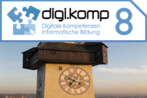 BSPEINFR11.12.13.14.15.2WahrzeichenSuche im Internet Informationen über ein Wahrzeichen deiner Wahl und gestalte dann dazu eine Präsentation sowie ein Infoblatt!BEEHMSP21.22.23.24.26.2WahrzeichenSuche im Internet Informationen über ein Wahrzeichen deiner Wahl und gestalte dann dazu eine Präsentation sowie ein Infoblatt!BUGWMESL31.32.33.34.37.2WahrzeichenSuche im Internet Informationen über ein Wahrzeichen deiner Wahl und gestalte dann dazu eine Präsentation sowie ein Infoblatt!DGSPHmob41.42.43.44.48.2NotebookkaufTipps und Hinweise zum Kauf eines Notebooks: Anhand von Werbematerial können verschiedene Angebote verglichen und die Grundlagen für eine Kaufentscheidung besprochen werden.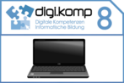 BSPEINFR11.12.13.14.15.0,5NotebookkaufTipps und Hinweise zum Kauf eines Notebooks: Anhand von Werbematerial können verschiedene Angebote verglichen und die Grundlagen für eine Kaufentscheidung besprochen werden.BEEHMSP21.22.23.24.26.0,5NotebookkaufTipps und Hinweise zum Kauf eines Notebooks: Anhand von Werbematerial können verschiedene Angebote verglichen und die Grundlagen für eine Kaufentscheidung besprochen werden.BUGWMESL31.32.33.34.37.0,5NotebookkaufTipps und Hinweise zum Kauf eines Notebooks: Anhand von Werbematerial können verschiedene Angebote verglichen und die Grundlagen für eine Kaufentscheidung besprochen werden.DGSPHmob41.42.43.44.48.0,5HardwareEin Computer besteht aus vielen Bestandteilen, ohne die er nicht funktionieren würde... In diesem Kurs lernen SchülerInnen die Bestandteile des Computers und ihre Funktion kennen.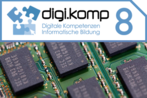 BSPEINFR11.12.13.14.15.1HardwareEin Computer besteht aus vielen Bestandteilen, ohne die er nicht funktionieren würde... In diesem Kurs lernen SchülerInnen die Bestandteile des Computers und ihre Funktion kennen.BEEHMSP21.22.23.24.26.1HardwareEin Computer besteht aus vielen Bestandteilen, ohne die er nicht funktionieren würde... In diesem Kurs lernen SchülerInnen die Bestandteile des Computers und ihre Funktion kennen.BUGWMESL31.32.33.34.37.1HardwareEin Computer besteht aus vielen Bestandteilen, ohne die er nicht funktionieren würde... In diesem Kurs lernen SchülerInnen die Bestandteile des Computers und ihre Funktion kennen.DGSPHmob41.42.43.44.48.1Dateimanagement - Das HausEin Haus wird in einem Ordnersystem abgebildet. Die Ordner beschreiben Räume und Möbel. Die Textdateien symbolisieren Gegenstände. Deine Aufgabe ist es, Ordnung in das Haus zu bringen.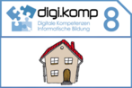 BSPEINFR11.12.13.14.15.1Dateimanagement - Das HausEin Haus wird in einem Ordnersystem abgebildet. Die Ordner beschreiben Räume und Möbel. Die Textdateien symbolisieren Gegenstände. Deine Aufgabe ist es, Ordnung in das Haus zu bringen.BEEHMSP21.22.23.24.26.1Dateimanagement - Das HausEin Haus wird in einem Ordnersystem abgebildet. Die Ordner beschreiben Räume und Möbel. Die Textdateien symbolisieren Gegenstände. Deine Aufgabe ist es, Ordnung in das Haus zu bringen.BUGWMESL31.32.33.34.37.1Dateimanagement - Das HausEin Haus wird in einem Ordnersystem abgebildet. Die Ordner beschreiben Räume und Möbel. Die Textdateien symbolisieren Gegenstände. Deine Aufgabe ist es, Ordnung in das Haus zu bringen.DGSPHmob41.42.43.44.48.1My BodyThis lesson plan can be used in the 1st class right after treating the topic 'health'. It not only trains several skills (listening comprehension & written production) but it also equips the students with digital competences.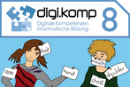 BSPEINFR11.12.13.14.15.1-2My BodyThis lesson plan can be used in the 1st class right after treating the topic 'health'. It not only trains several skills (listening comprehension & written production) but it also equips the students with digital competences.BEEHMSP21.22.23.24.26.1-2My BodyThis lesson plan can be used in the 1st class right after treating the topic 'health'. It not only trains several skills (listening comprehension & written production) but it also equips the students with digital competences.BUGWMESL31.32.33.34.37.1-2My BodyThis lesson plan can be used in the 1st class right after treating the topic 'health'. It not only trains several skills (listening comprehension & written production) but it also equips the students with digital competences.DGSPHmob41.42.43.44.48.1-2Einladung zu einer GeburtstagsfeierErstellen einer Einladung zu einer Geburtstagsfeier und Einfügen von Grafiken in einem geeigneten Programm sowie das Ausdrucken der erstellten Einladung.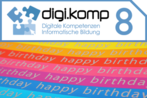 BSPEINFR11.12.13.14.15.1Einladung zu einer GeburtstagsfeierErstellen einer Einladung zu einer Geburtstagsfeier und Einfügen von Grafiken in einem geeigneten Programm sowie das Ausdrucken der erstellten Einladung.BEEHMSP21.22.23.24.26.1Einladung zu einer GeburtstagsfeierErstellen einer Einladung zu einer Geburtstagsfeier und Einfügen von Grafiken in einem geeigneten Programm sowie das Ausdrucken der erstellten Einladung.BUGWMESL31.32.33.34.37.1Einladung zu einer GeburtstagsfeierErstellen einer Einladung zu einer Geburtstagsfeier und Einfügen von Grafiken in einem geeigneten Programm sowie das Ausdrucken der erstellten Einladung.DGSPHmob41.42.43.44.48.1Informationen über ein SäugetierIn diesem Beispiel sollen die Schüler und Schülerinnen Informationen zu einem Säugetier im Internet suchen und diese anschließend präsentieren.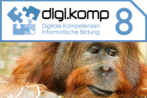 BSPEINFR11.12.13.14.15.2Informationen über ein SäugetierIn diesem Beispiel sollen die Schüler und Schülerinnen Informationen zu einem Säugetier im Internet suchen und diese anschließend präsentieren.BEEHMSP21.22.23.24.26.2Informationen über ein SäugetierIn diesem Beispiel sollen die Schüler und Schülerinnen Informationen zu einem Säugetier im Internet suchen und diese anschließend präsentieren.BUGWMESL31.32.33.34.37.2Informationen über ein SäugetierIn diesem Beispiel sollen die Schüler und Schülerinnen Informationen zu einem Säugetier im Internet suchen und diese anschließend präsentieren.DGSPHmob41.42.43.44.48.2Nr.Inhalt (Kursname, Aufgabe, Ziel)LogoFächerFächerFächerFächerFächerB.FelderFelderFelderFelderKlEHzKunst als Story – Keith HaringBeim Lösen dieser Aufgaben erlernt man den Umgang mit der Suchfunktion im Internet sowie Word und OO Writer. Zeitgleich wird der Künstler Keith Haring näher betrachtet.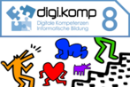 BSPEINFR11.12.13.14.15.1-2zKunst als Story – Keith HaringBeim Lösen dieser Aufgaben erlernt man den Umgang mit der Suchfunktion im Internet sowie Word und OO Writer. Zeitgleich wird der Künstler Keith Haring näher betrachtet.BEEHMSP21.22.23.24.26.1-2zKunst als Story – Keith HaringBeim Lösen dieser Aufgaben erlernt man den Umgang mit der Suchfunktion im Internet sowie Word und OO Writer. Zeitgleich wird der Künstler Keith Haring näher betrachtet.BUGWMESL31.32.33.34.37.1-2zKunst als Story – Keith HaringBeim Lösen dieser Aufgaben erlernt man den Umgang mit der Suchfunktion im Internet sowie Word und OO Writer. Zeitgleich wird der Künstler Keith Haring näher betrachtet.DGSPHmob41.42.43.44.48.1-2BewegungsdiagrammeDie Schüler und Schülerinnen sollen mit Hilfe eines Tabellenkalkulationsprogrammes ein Bewegungsdiagramm erstellen.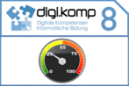 BSPEINFR11.12.13.14.15.1-2BewegungsdiagrammeDie Schüler und Schülerinnen sollen mit Hilfe eines Tabellenkalkulationsprogrammes ein Bewegungsdiagramm erstellen.BEEHMSP21.22.23.24.26.1-2BewegungsdiagrammeDie Schüler und Schülerinnen sollen mit Hilfe eines Tabellenkalkulationsprogrammes ein Bewegungsdiagramm erstellen.BUGWMESL31.32.33.34.37.1-2BewegungsdiagrammeDie Schüler und Schülerinnen sollen mit Hilfe eines Tabellenkalkulationsprogrammes ein Bewegungsdiagramm erstellen.DGSPHmob41.42.43.44.48.1-2Migration in ÖsterreichErstellung von Diagrammen 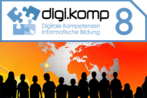 BSPEINFR11.12.13.14.15.1-2Migration in ÖsterreichErstellung von Diagrammen BEEHMSP21.22.23.24.26.1-2Migration in ÖsterreichErstellung von Diagrammen BUGWMESL31.32.33.34.37.1-2Migration in ÖsterreichErstellung von Diagrammen DGSPHmobPB41.42.43.44.48.1-2Statistik und SportDatenerhebung und Datenverarbeitung mittels Tabellenkalkulation und anschließender Präsentation der Ergebnisse in einem Präsentationsprogramm.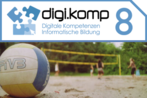 BSPEINFR11.12.13.14.15.4Statistik und SportDatenerhebung und Datenverarbeitung mittels Tabellenkalkulation und anschließender Präsentation der Ergebnisse in einem Präsentationsprogramm.BEEHMSP21.22.23.24.26.4Statistik und SportDatenerhebung und Datenverarbeitung mittels Tabellenkalkulation und anschließender Präsentation der Ergebnisse in einem Präsentationsprogramm.BUGWMESL31.32.33.34.37.4Statistik und SportDatenerhebung und Datenverarbeitung mittels Tabellenkalkulation und anschließender Präsentation der Ergebnisse in einem Präsentationsprogramm.DGSPHmob41.42.43.44.48.4WohnflächeBerechne die Gesamtfläche einer Wohnung und stelle sie als Diagramm dar!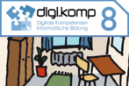 BSPEINFR11.12.13.14.15.1WohnflächeBerechne die Gesamtfläche einer Wohnung und stelle sie als Diagramm dar!BEEHMSP21.22.23.24.26.1WohnflächeBerechne die Gesamtfläche einer Wohnung und stelle sie als Diagramm dar!BUGWMESL31.32.33.34.37.1WohnflächeBerechne die Gesamtfläche einer Wohnung und stelle sie als Diagramm dar!DGSPHmob41.42.43.44.48.1IT-Nutzung - Umfrage durchführen und auswertenErstellt einen Fragebogen zur Nutzung von Informationstechnologie (Computer, Internet, Mobiltelefon) in eurer Klasse.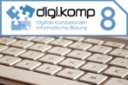 BSPEINFR11.12.13.14.15.2IT-Nutzung - Umfrage durchführen und auswertenErstellt einen Fragebogen zur Nutzung von Informationstechnologie (Computer, Internet, Mobiltelefon) in eurer Klasse.BEEHMSP21.22.23.24.26.2IT-Nutzung - Umfrage durchführen und auswertenErstellt einen Fragebogen zur Nutzung von Informationstechnologie (Computer, Internet, Mobiltelefon) in eurer Klasse.BUGWMESL31.32.33.34.37.2IT-Nutzung - Umfrage durchführen und auswertenErstellt einen Fragebogen zur Nutzung von Informationstechnologie (Computer, Internet, Mobiltelefon) in eurer Klasse.DGSPHmob41.42.43.44.48.2WettervorhersageRecherche nach verschiedenen Wetterprognosen. Teile der Aufgabe eigenen sich als Hausübung, bei der Erstellung der eigenen Vorhersage ist aber die Diskussion in der Gruppe wesentlich.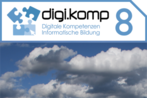 BSPEINFR11.12.13.14.15.2WettervorhersageRecherche nach verschiedenen Wetterprognosen. Teile der Aufgabe eigenen sich als Hausübung, bei der Erstellung der eigenen Vorhersage ist aber die Diskussion in der Gruppe wesentlich.BEEHMSP21.22.23.24.26.2WettervorhersageRecherche nach verschiedenen Wetterprognosen. Teile der Aufgabe eigenen sich als Hausübung, bei der Erstellung der eigenen Vorhersage ist aber die Diskussion in der Gruppe wesentlich.BUGWMESL31.32.33.34.37.2WettervorhersageRecherche nach verschiedenen Wetterprognosen. Teile der Aufgabe eigenen sich als Hausübung, bei der Erstellung der eigenen Vorhersage ist aber die Diskussion in der Gruppe wesentlich.DGSPHmob41.42.43.44.48.2Nr.Inhalt (Kursname, Aufgabe, Ziel)LogoFächerFächerFächerFächerFächerB.FelderFelderFelderFelderKlEHZoo SalzburgDu möchtest bei der Projektwoche im Mai in Salzburg mit deiner Klasse den Zoo besuchen. Hole Informationen über den Zoo Salzburg ein, fasse sie in einem Dokument zusammen und versende es als Anhang per Mail!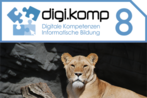 BSPEINFR11.12.13.14.15.1Zoo SalzburgDu möchtest bei der Projektwoche im Mai in Salzburg mit deiner Klasse den Zoo besuchen. Hole Informationen über den Zoo Salzburg ein, fasse sie in einem Dokument zusammen und versende es als Anhang per Mail!BEEHMSP21.22.23.24.26.1Zoo SalzburgDu möchtest bei der Projektwoche im Mai in Salzburg mit deiner Klasse den Zoo besuchen. Hole Informationen über den Zoo Salzburg ein, fasse sie in einem Dokument zusammen und versende es als Anhang per Mail!BUGWMESL31.32.33.34.37.1Zoo SalzburgDu möchtest bei der Projektwoche im Mai in Salzburg mit deiner Klasse den Zoo besuchen. Hole Informationen über den Zoo Salzburg ein, fasse sie in einem Dokument zusammen und versende es als Anhang per Mail!DGSPHmob41.42.43.44.48.1Information zu einem LehrberufInformationen zu einem Lehrberuf einholen und in einem Dokument zusammenfassen 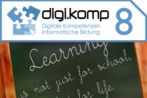 BSPEINFR11.12.13.14.15.1Information zu einem LehrberufInformationen zu einem Lehrberuf einholen und in einem Dokument zusammenfassen BEEHMSP21.22.23.24.26.1Information zu einem LehrberufInformationen zu einem Lehrberuf einholen und in einem Dokument zusammenfassen BUGWMESL31.32.33.34.37.1Information zu einem LehrberufInformationen zu einem Lehrberuf einholen und in einem Dokument zusammenfassen DGSPHmobBO41.42.43.44.48.1Holidays - InterviewDurchführung eines Interviews, Eingabe und Bearbeitung des Textes, Korrekturen und Präsentationen mit Bildern und GrafikenBSPEINFR11.12.13.14.15.1Holidays - InterviewDurchführung eines Interviews, Eingabe und Bearbeitung des Textes, Korrekturen und Präsentationen mit Bildern und GrafikenBEEHMSP21.22.23.24.26.1Holidays - InterviewDurchführung eines Interviews, Eingabe und Bearbeitung des Textes, Korrekturen und Präsentationen mit Bildern und GrafikenBUGWMESL31.32.33.34.37.1Holidays - InterviewDurchführung eines Interviews, Eingabe und Bearbeitung des Textes, Korrekturen und Präsentationen mit Bildern und GrafikenDGSPHmob41.42.43.44.48.1StempelIn Präsentationsprogrammen kann man üben, die Reihenfolge von Objekten zu bestimmen und zu ändern. Praktisch kann die Übung im Werkunterricht oder in Bildnerischer Erziehung ausprobiert werden.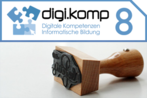 BSPEINFRWE11.12.13.14.15.1StempelIn Präsentationsprogrammen kann man üben, die Reihenfolge von Objekten zu bestimmen und zu ändern. Praktisch kann die Übung im Werkunterricht oder in Bildnerischer Erziehung ausprobiert werden.BEEHMSP21.22.23.24.26.1StempelIn Präsentationsprogrammen kann man üben, die Reihenfolge von Objekten zu bestimmen und zu ändern. Praktisch kann die Übung im Werkunterricht oder in Bildnerischer Erziehung ausprobiert werden.BUGWMESL31.32.33.34.37.1StempelIn Präsentationsprogrammen kann man üben, die Reihenfolge von Objekten zu bestimmen und zu ändern. Praktisch kann die Übung im Werkunterricht oder in Bildnerischer Erziehung ausprobiert werden.DGSPHmob41.42.43.44.48.1Handy-RätselDer Umgang mit einem Handy ist den SchülerInnen vertraut, das Schreiben von SMS gehört zum Alltag Jugendlicher.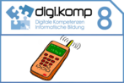 BSPEINFR11.12.13.14.15.0,25Handy-RätselDer Umgang mit einem Handy ist den SchülerInnen vertraut, das Schreiben von SMS gehört zum Alltag Jugendlicher.BEEHMSP21.22.23.24.26.0,25Handy-RätselDer Umgang mit einem Handy ist den SchülerInnen vertraut, das Schreiben von SMS gehört zum Alltag Jugendlicher.BUGWMESL31.32.33.34.37.0,25Handy-RätselDer Umgang mit einem Handy ist den SchülerInnen vertraut, das Schreiben von SMS gehört zum Alltag Jugendlicher.DGSPHmob41.42.43.44.48.0,25Blutgruppen - ProgrammDass jeder Mensch einzigartig ist, zeigen sein Äußeres oder seine Fingerabdrücke. Auch auf molekularer Ebene gibt es Belege: Jeder Mensch gehört einer besonderen, ererbten Blutgruppe an.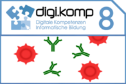 BSPEINFR11.12.13.14.15.2Blutgruppen - ProgrammDass jeder Mensch einzigartig ist, zeigen sein Äußeres oder seine Fingerabdrücke. Auch auf molekularer Ebene gibt es Belege: Jeder Mensch gehört einer besonderen, ererbten Blutgruppe an.BEEHMSP21.22.23.24.26.2Blutgruppen - ProgrammDass jeder Mensch einzigartig ist, zeigen sein Äußeres oder seine Fingerabdrücke. Auch auf molekularer Ebene gibt es Belege: Jeder Mensch gehört einer besonderen, ererbten Blutgruppe an.BUGWMESL31.32.33.34.37.2Blutgruppen - ProgrammDass jeder Mensch einzigartig ist, zeigen sein Äußeres oder seine Fingerabdrücke. Auch auf molekularer Ebene gibt es Belege: Jeder Mensch gehört einer besonderen, ererbten Blutgruppe an.DGSPHmob41.42.43.44.48.2Spam MailAnhand eines Spam Mails sollen die Schüler/innen erkennnen, auf welche Zeichen zu achten sind um ein Spam Mail selbständig erkennen zu können.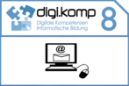 BSPEINFR11.12.13.14.15.0,5Spam MailAnhand eines Spam Mails sollen die Schüler/innen erkennnen, auf welche Zeichen zu achten sind um ein Spam Mail selbständig erkennen zu können.BEEHMSP21.22.23.24.26.0,5Spam MailAnhand eines Spam Mails sollen die Schüler/innen erkennnen, auf welche Zeichen zu achten sind um ein Spam Mail selbständig erkennen zu können.BUGWMESL31.32.33.34.37.0,5Spam MailAnhand eines Spam Mails sollen die Schüler/innen erkennnen, auf welche Zeichen zu achten sind um ein Spam Mail selbständig erkennen zu können.DGSPHmob41.42.43.44.48.0,5Nr.Inhalt (Kursname, Aufgabe, Ziel)LogoFächerFächerFächerFächerFächerB.FelderFelderFelderFelderKlEHLeben mit und ohne HandyKannst du dir ein Leben oder eine gewisse Zeit ohne Handy vorstellen? Worauf muss man bei Abschluss eines Handyvertrages achten? Und wie argumentierst du bei einem Streitgespräch mit deinen Eltern am besten? 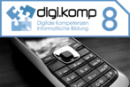 BSPEINFR11.12.13.14.15.2Leben mit und ohne HandyKannst du dir ein Leben oder eine gewisse Zeit ohne Handy vorstellen? Worauf muss man bei Abschluss eines Handyvertrages achten? Und wie argumentierst du bei einem Streitgespräch mit deinen Eltern am besten? BEEHMSP21.22.23.24.26.2Leben mit und ohne HandyKannst du dir ein Leben oder eine gewisse Zeit ohne Handy vorstellen? Worauf muss man bei Abschluss eines Handyvertrages achten? Und wie argumentierst du bei einem Streitgespräch mit deinen Eltern am besten? BUGWMESL31.32.33.34.37.2Leben mit und ohne HandyKannst du dir ein Leben oder eine gewisse Zeit ohne Handy vorstellen? Worauf muss man bei Abschluss eines Handyvertrages achten? Und wie argumentierst du bei einem Streitgespräch mit deinen Eltern am besten? DGSPHmob41.42.43.44.48.2Bits und BytesIm Computer werden Informationen bearbeitet und gespeichert. Dabei ist wichtig zu wissen, wie viel Platz (Speicherkapazität) ein Text/ein Bild benötigt. Hier lernst du Speichergrößen des Computers kennen.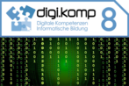 BSPEINFR11.12.13.14.15.1Bits und BytesIm Computer werden Informationen bearbeitet und gespeichert. Dabei ist wichtig zu wissen, wie viel Platz (Speicherkapazität) ein Text/ein Bild benötigt. Hier lernst du Speichergrößen des Computers kennen.BEEHMSP21.22.23.24.26.1Bits und BytesIm Computer werden Informationen bearbeitet und gespeichert. Dabei ist wichtig zu wissen, wie viel Platz (Speicherkapazität) ein Text/ein Bild benötigt. Hier lernst du Speichergrößen des Computers kennen.BUGWMESL31.32.33.34.37.1Bits und BytesIm Computer werden Informationen bearbeitet und gespeichert. Dabei ist wichtig zu wissen, wie viel Platz (Speicherkapazität) ein Text/ein Bild benötigt. Hier lernst du Speichergrößen des Computers kennen.DGSPHmob41.42.43.44.48.1Rauchen oder Sparen - Tabellenkalkulation
- Kosten für das Rauchen
- Nichtrauchen und Sparen: Guthaben bei einer bestimmten Verzinsung
- Guthaben bei einer bestimmten Verzinsung (inkl. Teuerungsrate )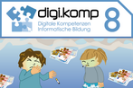 BSPEINFR11.12.13.14.15.1Rauchen oder Sparen - Tabellenkalkulation
- Kosten für das Rauchen
- Nichtrauchen und Sparen: Guthaben bei einer bestimmten Verzinsung
- Guthaben bei einer bestimmten Verzinsung (inkl. Teuerungsrate )BEEHMSP21.22.23.24.26.1Rauchen oder Sparen - Tabellenkalkulation
- Kosten für das Rauchen
- Nichtrauchen und Sparen: Guthaben bei einer bestimmten Verzinsung
- Guthaben bei einer bestimmten Verzinsung (inkl. Teuerungsrate )BUGWMESL31.32.33.34.37.1Rauchen oder Sparen - Tabellenkalkulation
- Kosten für das Rauchen
- Nichtrauchen und Sparen: Guthaben bei einer bestimmten Verzinsung
- Guthaben bei einer bestimmten Verzinsung (inkl. Teuerungsrate )DGSPHmob41.42.43.44.48.1Dreieck – Merkwürdige Punkte – AnwendungWelcher Rettungshubschrauber ist dem Einsatzort am nächsten? Öffne mit Geogebra die Datei oesterreich.ggb und zeichne Dreiecke mit den Eckpunkten Linz, Wien, Graz und Linz, Graz, Innsbruck!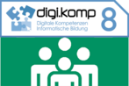 BSPEINFR11.12.13.14.15.1-2Dreieck – Merkwürdige Punkte – AnwendungWelcher Rettungshubschrauber ist dem Einsatzort am nächsten? Öffne mit Geogebra die Datei oesterreich.ggb und zeichne Dreiecke mit den Eckpunkten Linz, Wien, Graz und Linz, Graz, Innsbruck!BEEHMSP21.22.23.24.26.1-2Dreieck – Merkwürdige Punkte – AnwendungWelcher Rettungshubschrauber ist dem Einsatzort am nächsten? Öffne mit Geogebra die Datei oesterreich.ggb und zeichne Dreiecke mit den Eckpunkten Linz, Wien, Graz und Linz, Graz, Innsbruck!BUGWMESL31.32.33.34.37.1-2Dreieck – Merkwürdige Punkte – AnwendungWelcher Rettungshubschrauber ist dem Einsatzort am nächsten? Öffne mit Geogebra die Datei oesterreich.ggb und zeichne Dreiecke mit den Eckpunkten Linz, Wien, Graz und Linz, Graz, Innsbruck!DGSPHmob41.42.43.44.48.1-2Ermittlung von FlächeninhaltenDie SchülerInnen entwickeln Lösungswege zur näherungsweisen Berechnung von tatsächlich existierenden Flächen.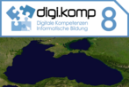 BSPEINFR11.12.13.14.15.1Ermittlung von FlächeninhaltenDie SchülerInnen entwickeln Lösungswege zur näherungsweisen Berechnung von tatsächlich existierenden Flächen.BEEHMSP21.22.23.24.26.1Ermittlung von FlächeninhaltenDie SchülerInnen entwickeln Lösungswege zur näherungsweisen Berechnung von tatsächlich existierenden Flächen.BUGWMESL31.32.33.34.37.1Ermittlung von FlächeninhaltenDie SchülerInnen entwickeln Lösungswege zur näherungsweisen Berechnung von tatsächlich existierenden Flächen.DGSPHmob41.42.43.44.48.1Virtuelle Reise mit GeoGebraGehe mit GeoGebra auf eine virtuelle Reise! Du hast GeoGebra, eine Landkarte und viele Anweisungen. In welchem Ort bzw. in welchem Land wirst du landen?BSPEINFR11.12.13.14.15.2-3Virtuelle Reise mit GeoGebraGehe mit GeoGebra auf eine virtuelle Reise! Du hast GeoGebra, eine Landkarte und viele Anweisungen. In welchem Ort bzw. in welchem Land wirst du landen?BEEHMSP21.22.23.24.26.2-3Virtuelle Reise mit GeoGebraGehe mit GeoGebra auf eine virtuelle Reise! Du hast GeoGebra, eine Landkarte und viele Anweisungen. In welchem Ort bzw. in welchem Land wirst du landen?BUGWMESL31.32.33.34.37.2-3Virtuelle Reise mit GeoGebraGehe mit GeoGebra auf eine virtuelle Reise! Du hast GeoGebra, eine Landkarte und viele Anweisungen. In welchem Ort bzw. in welchem Land wirst du landen?DGSPHmob41.42.43.44.48.2-3Der liebe AugustinErstelle zu der Sagenfigur „Der liebe Augustin“ ein Info-Blatt. 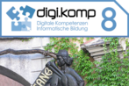 BSPEINFR11.12.13.14.15.3Der liebe AugustinErstelle zu der Sagenfigur „Der liebe Augustin“ ein Info-Blatt. BEEHMSP21.22.23.24.26.3Der liebe AugustinErstelle zu der Sagenfigur „Der liebe Augustin“ ein Info-Blatt. BUGWMESL31.32.33.34.37.3Der liebe AugustinErstelle zu der Sagenfigur „Der liebe Augustin“ ein Info-Blatt. DGSPHmob41.42.43.44.48.3Nr.Inhalt (Kursname, Aufgabe, Ziel)LogoFächerFächerFächerFächerFächerB.FelderFelderFelderFelderKlEHDarf ich vorstellen? – Mein Haustier!Die SchülerInnen sollen Informationen weitgehend selbst recherchieren. Die Nutzung von max. 2 bis 3 Quellen ist ratsam. Wenn möglich sollen die SchülerInnen eigene Erfahrungen mit ihrem Haustier einfließen lassen.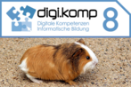 BSPEINFR11.12.13.14.15.3-4Darf ich vorstellen? – Mein Haustier!Die SchülerInnen sollen Informationen weitgehend selbst recherchieren. Die Nutzung von max. 2 bis 3 Quellen ist ratsam. Wenn möglich sollen die SchülerInnen eigene Erfahrungen mit ihrem Haustier einfließen lassen.BEEHMSP21.22.23.24.26.3-4Darf ich vorstellen? – Mein Haustier!Die SchülerInnen sollen Informationen weitgehend selbst recherchieren. Die Nutzung von max. 2 bis 3 Quellen ist ratsam. Wenn möglich sollen die SchülerInnen eigene Erfahrungen mit ihrem Haustier einfließen lassen.BUGWMESL31.32.33.34.37.3-4Darf ich vorstellen? – Mein Haustier!Die SchülerInnen sollen Informationen weitgehend selbst recherchieren. Die Nutzung von max. 2 bis 3 Quellen ist ratsam. Wenn möglich sollen die SchülerInnen eigene Erfahrungen mit ihrem Haustier einfließen lassen.DGSPHmob41.42.43.44.48.3-4Rekorde im TierreichDie Schüler und Schülerinnen sollen Höchstgeschwindigkeiten, Altersrekorde,... von Tieren anhand einer Tabellenkalkulation berechnen.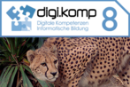 BSPEINFR11.12.13.14.15.1Rekorde im TierreichDie Schüler und Schülerinnen sollen Höchstgeschwindigkeiten, Altersrekorde,... von Tieren anhand einer Tabellenkalkulation berechnen.BEEHMSP21.22.23.24.26.1Rekorde im TierreichDie Schüler und Schülerinnen sollen Höchstgeschwindigkeiten, Altersrekorde,... von Tieren anhand einer Tabellenkalkulation berechnen.BUGWMESL31.32.33.34.37.1Rekorde im TierreichDie Schüler und Schülerinnen sollen Höchstgeschwindigkeiten, Altersrekorde,... von Tieren anhand einer Tabellenkalkulation berechnen.DGSPHmob41.42.43.44.48.1Europa - FlaggenOrdne die Flaggen richtig zu! 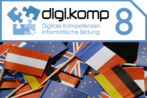 BSPEINFR11.12.13.14.15.1Europa - FlaggenOrdne die Flaggen richtig zu! BEEHMSP21.22.23.24.26.1Europa - FlaggenOrdne die Flaggen richtig zu! BUGWMESL31.32.33.34.37.1Europa - FlaggenOrdne die Flaggen richtig zu! DGSPHmob41.42.43.44.48.1QR-Code – Was ist das?Was kann ein QR-Code? Wie ist ein QR-Code aufgebaut? Diese und weitere wichtige Infos zu QR-Codes werden in den Aufgaben vermittelt.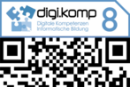 BSPEINFR11.12.13.14.15.2QR-Code – Was ist das?Was kann ein QR-Code? Wie ist ein QR-Code aufgebaut? Diese und weitere wichtige Infos zu QR-Codes werden in den Aufgaben vermittelt.BEEHMSP21.22.23.24.26.2QR-Code – Was ist das?Was kann ein QR-Code? Wie ist ein QR-Code aufgebaut? Diese und weitere wichtige Infos zu QR-Codes werden in den Aufgaben vermittelt.BUGWMESL31.32.33.34.37.2QR-Code – Was ist das?Was kann ein QR-Code? Wie ist ein QR-Code aufgebaut? Diese und weitere wichtige Infos zu QR-Codes werden in den Aufgaben vermittelt.DGSPHmob41.42.43.44.48.2BlutgruppenDass jeder Mensch einzigartig ist, zeigen nicht nur sein Äußeres oder seine Fingerabdrücke. Auf molekularer Ebene gibt es auch Belege: Jeder Mensch gehört einer besonderen, ererbten Blutgruppe an.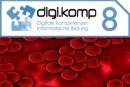 BSPEINFR11.12.13.14.15.1BlutgruppenDass jeder Mensch einzigartig ist, zeigen nicht nur sein Äußeres oder seine Fingerabdrücke. Auf molekularer Ebene gibt es auch Belege: Jeder Mensch gehört einer besonderen, ererbten Blutgruppe an.BEEHMSP21.22.23.24.26.1BlutgruppenDass jeder Mensch einzigartig ist, zeigen nicht nur sein Äußeres oder seine Fingerabdrücke. Auf molekularer Ebene gibt es auch Belege: Jeder Mensch gehört einer besonderen, ererbten Blutgruppe an.BUGWMESL31.32.33.34.37.1BlutgruppenDass jeder Mensch einzigartig ist, zeigen nicht nur sein Äußeres oder seine Fingerabdrücke. Auf molekularer Ebene gibt es auch Belege: Jeder Mensch gehört einer besonderen, ererbten Blutgruppe an.DGSPHmob41.42.43.44.48.1Scratch - Katz und MausErste Schritte in der Programmierumgebung SCRATCH.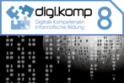 BSPEINFR11.12.13.14.15.1-2Scratch - Katz und MausErste Schritte in der Programmierumgebung SCRATCH.BEEHMSP21.22.23.24.26.1-2Scratch - Katz und MausErste Schritte in der Programmierumgebung SCRATCH.BUGWMESL31.32.33.34.37.1-2Scratch - Katz und MausErste Schritte in der Programmierumgebung SCRATCH.DGSPHmob41.42.43.44.48.1-2Kara – ProgrammierungKara basiert auf dem Konzept endlicher Automaten, ist ein alltagsnahes, theoretisch fundiertes und mächtiges Programmiermodell. Spielerische Zugänge zu grundlegenden Programmierkonzepten.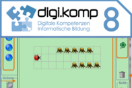 BSPEINFR11.12.13.14.15.2Kara – ProgrammierungKara basiert auf dem Konzept endlicher Automaten, ist ein alltagsnahes, theoretisch fundiertes und mächtiges Programmiermodell. Spielerische Zugänge zu grundlegenden Programmierkonzepten.BEEHMSP21.22.23.24.26.2Kara – ProgrammierungKara basiert auf dem Konzept endlicher Automaten, ist ein alltagsnahes, theoretisch fundiertes und mächtiges Programmiermodell. Spielerische Zugänge zu grundlegenden Programmierkonzepten.BUGWMESL31.32.33.34.37.2Kara – ProgrammierungKara basiert auf dem Konzept endlicher Automaten, ist ein alltagsnahes, theoretisch fundiertes und mächtiges Programmiermodell. Spielerische Zugänge zu grundlegenden Programmierkonzepten.DGSPHmob41.42.43.44.48.2Abenteuer WieseVor allem im Frühling verändert sich die Lebensgemeinschaft Wiese. Gräser wachsen, Insekten eilen von Blüte zu Blüte und unzählige Tiere tummeln sich am Boden oder in den Blätter. (Langzeitbeobachtung)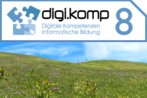 BSPEINFR11.12.13.14.15.2(8Wo)Abenteuer WieseVor allem im Frühling verändert sich die Lebensgemeinschaft Wiese. Gräser wachsen, Insekten eilen von Blüte zu Blüte und unzählige Tiere tummeln sich am Boden oder in den Blätter. (Langzeitbeobachtung)BEEHMSP21.22.23.24.26.2(8Wo)Abenteuer WieseVor allem im Frühling verändert sich die Lebensgemeinschaft Wiese. Gräser wachsen, Insekten eilen von Blüte zu Blüte und unzählige Tiere tummeln sich am Boden oder in den Blätter. (Langzeitbeobachtung)BUGWMESL31.32.33.34.37.2(8Wo)Abenteuer WieseVor allem im Frühling verändert sich die Lebensgemeinschaft Wiese. Gräser wachsen, Insekten eilen von Blüte zu Blüte und unzählige Tiere tummeln sich am Boden oder in den Blätter. (Langzeitbeobachtung)DGSPHmob41.42.43.44.48.2(8Wo)Nr.Inhalt (Kursname, Aufgabe, Ziel)LogoFächerFächerFächerFächerFächerB.FelderFelderFelderFelderKlEHSoziale NetzwerkeSoziale Netzwerke werden von Jugendlichen täglich benützt. Welche und wie viele persönliche Informationen sollte man von sich preisgeben und welche Gefahren lauern in Sozialen Netzwerken? 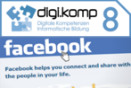 BSPEINFR11.12.13.14.15.1-2Soziale NetzwerkeSoziale Netzwerke werden von Jugendlichen täglich benützt. Welche und wie viele persönliche Informationen sollte man von sich preisgeben und welche Gefahren lauern in Sozialen Netzwerken? BEEHMSP21.22.23.24.26.1-2Soziale NetzwerkeSoziale Netzwerke werden von Jugendlichen täglich benützt. Welche und wie viele persönliche Informationen sollte man von sich preisgeben und welche Gefahren lauern in Sozialen Netzwerken? BUGWMESL31.32.33.34.37.1-2Soziale NetzwerkeSoziale Netzwerke werden von Jugendlichen täglich benützt. Welche und wie viele persönliche Informationen sollte man von sich preisgeben und welche Gefahren lauern in Sozialen Netzwerken? DGSPHmob41.42.43.44.48.1-2Robin Hood oder Wie man heldenhaft sicher im Internet auftrittRobin Hood warein Held und ehrenwerter Kämpfer für Gerechtigkeit am Ende des 13. Jahrhunderts im Sherwood Forest in England. Wie würde es ihm wohl gehen, wenn er heute mit Facebook & Co. leben würde.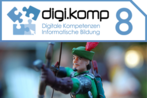 BSPEINFR11.12.13.14.15.1-2Robin Hood oder Wie man heldenhaft sicher im Internet auftrittRobin Hood warein Held und ehrenwerter Kämpfer für Gerechtigkeit am Ende des 13. Jahrhunderts im Sherwood Forest in England. Wie würde es ihm wohl gehen, wenn er heute mit Facebook & Co. leben würde.BEEHMSP21.22.23.24.26.1-2Robin Hood oder Wie man heldenhaft sicher im Internet auftrittRobin Hood warein Held und ehrenwerter Kämpfer für Gerechtigkeit am Ende des 13. Jahrhunderts im Sherwood Forest in England. Wie würde es ihm wohl gehen, wenn er heute mit Facebook & Co. leben würde.BUGWMESL31.32.33.34.37.1-2Robin Hood oder Wie man heldenhaft sicher im Internet auftrittRobin Hood warein Held und ehrenwerter Kämpfer für Gerechtigkeit am Ende des 13. Jahrhunderts im Sherwood Forest in England. Wie würde es ihm wohl gehen, wenn er heute mit Facebook & Co. leben würde.DGSPHmob41.42.43.44.48.1-2Handy und Smartphone Part 1Bald werden die Smartphones das Handy völlig abgelöst haben. Doch was ist eigentlich genau der Unterschied zwischen diesen beiden Geräten und wofür stehen all die Kürzel in einem SMS? BSPEINFR11.12.13.14.15.2Handy und Smartphone Part 1Bald werden die Smartphones das Handy völlig abgelöst haben. Doch was ist eigentlich genau der Unterschied zwischen diesen beiden Geräten und wofür stehen all die Kürzel in einem SMS? BEEHMSP21.22.23.24.26.2Handy und Smartphone Part 1Bald werden die Smartphones das Handy völlig abgelöst haben. Doch was ist eigentlich genau der Unterschied zwischen diesen beiden Geräten und wofür stehen all die Kürzel in einem SMS? BUGWMESL31.32.33.34.37.2Handy und Smartphone Part 1Bald werden die Smartphones das Handy völlig abgelöst haben. Doch was ist eigentlich genau der Unterschied zwischen diesen beiden Geräten und wofür stehen all die Kürzel in einem SMS? DGSPHmob41.42.43.44.48.2Handy und Smartphone Part 2Handys bzw. Smartphones gehören zum täglichen Leben dazu. In diesem Beispiel sollen sich die Schüler mit ihrem Nutzungsverhalten auseinandersetzen und dazu eine Präsentation erstellen. BSPEINFR11.12.13.14.15.4-5Handy und Smartphone Part 2Handys bzw. Smartphones gehören zum täglichen Leben dazu. In diesem Beispiel sollen sich die Schüler mit ihrem Nutzungsverhalten auseinandersetzen und dazu eine Präsentation erstellen. BEEHMSP21.22.23.24.26.4-5Handy und Smartphone Part 2Handys bzw. Smartphones gehören zum täglichen Leben dazu. In diesem Beispiel sollen sich die Schüler mit ihrem Nutzungsverhalten auseinandersetzen und dazu eine Präsentation erstellen. BUGWMESL31.32.33.34.37.4-5Handy und Smartphone Part 2Handys bzw. Smartphones gehören zum täglichen Leben dazu. In diesem Beispiel sollen sich die Schüler mit ihrem Nutzungsverhalten auseinandersetzen und dazu eine Präsentation erstellen. DGSPHmob41.42.43.44.48.4-5Handy und Smartphones Part 3Welche Betriebssysteme von Smartphones gibt es? Wer hat welchen Funknetzbetreiber und wie ist das Telefonier-Verhalten der Österreicher? In diesem Kurs sollen die Schüler diesen Fragen nachgehen. BSPEINFR11.12.13.14.15.2-3Handy und Smartphones Part 3Welche Betriebssysteme von Smartphones gibt es? Wer hat welchen Funknetzbetreiber und wie ist das Telefonier-Verhalten der Österreicher? In diesem Kurs sollen die Schüler diesen Fragen nachgehen. BEEHMSP21.22.23.24.26.2-3Handy und Smartphones Part 3Welche Betriebssysteme von Smartphones gibt es? Wer hat welchen Funknetzbetreiber und wie ist das Telefonier-Verhalten der Österreicher? In diesem Kurs sollen die Schüler diesen Fragen nachgehen. BUGWMESL31.32.33.34.37.2-3Handy und Smartphones Part 3Welche Betriebssysteme von Smartphones gibt es? Wer hat welchen Funknetzbetreiber und wie ist das Telefonier-Verhalten der Österreicher? In diesem Kurs sollen die Schüler diesen Fragen nachgehen. DGSPHmob41.42.43.44.48.2-3Handy und Smartphones Part 4In diesem Beispiel sollen die Schüler ihre Handyverträge überprüfen, ein eigenes Logo oder einen eigenen Klingelton erstellen sowie einen Online-Quiz zum Thema "Sicherheit und Smartphone" durchführen. 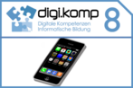 BSPEINFR11.12.13.14.15.2-3Handy und Smartphones Part 4In diesem Beispiel sollen die Schüler ihre Handyverträge überprüfen, ein eigenes Logo oder einen eigenen Klingelton erstellen sowie einen Online-Quiz zum Thema "Sicherheit und Smartphone" durchführen. BEEHMSP21.22.23.24.26.2-3Handy und Smartphones Part 4In diesem Beispiel sollen die Schüler ihre Handyverträge überprüfen, ein eigenes Logo oder einen eigenen Klingelton erstellen sowie einen Online-Quiz zum Thema "Sicherheit und Smartphone" durchführen. BUGWMESL31.32.33.34.37.2-3Handy und Smartphones Part 4In diesem Beispiel sollen die Schüler ihre Handyverträge überprüfen, ein eigenes Logo oder einen eigenen Klingelton erstellen sowie einen Online-Quiz zum Thema "Sicherheit und Smartphone" durchführen. DGSPHmob41.42.43.44.48.2-3Ich im NetzWir hinterlassen Spuren im WorldWideWeb und sollten sorgfältiger mit unseren persönlichen Daten umgehen. Welche negativen Folgen könnte es haben, wenn wir dies nicht tun? 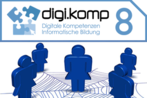 BSPEINFR11.12.13.14.15.1-2Ich im NetzWir hinterlassen Spuren im WorldWideWeb und sollten sorgfältiger mit unseren persönlichen Daten umgehen. Welche negativen Folgen könnte es haben, wenn wir dies nicht tun? BEEHMSP21.22.23.24.26.1-2Ich im NetzWir hinterlassen Spuren im WorldWideWeb und sollten sorgfältiger mit unseren persönlichen Daten umgehen. Welche negativen Folgen könnte es haben, wenn wir dies nicht tun? BUGWMESL31.32.33.34.37.1-2Ich im NetzWir hinterlassen Spuren im WorldWideWeb und sollten sorgfältiger mit unseren persönlichen Daten umgehen. Welche negativen Folgen könnte es haben, wenn wir dies nicht tun? DGSPHmobBO41.42.43.44.48.1-2Nr.Inhalt (Kursname, Aufgabe, Ziel)LogoFächerFächerFächerFächerFächerB.FelderFelderFelderFelderKlEHFotostory "Cyber-Mobbing"Durch das Erstellen einer Fotostory und dem damit verbundenen Auseinandersetzen mit Thema werden Schüler/innen auf die Brutalität von Cybermobbing aufmerksam gemacht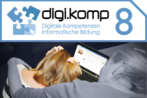 BSPEINFR11.12.13.14.15.2-3Fotostory "Cyber-Mobbing"Durch das Erstellen einer Fotostory und dem damit verbundenen Auseinandersetzen mit Thema werden Schüler/innen auf die Brutalität von Cybermobbing aufmerksam gemachtBEEHMSP21.22.23.24.26.2-3Fotostory "Cyber-Mobbing"Durch das Erstellen einer Fotostory und dem damit verbundenen Auseinandersetzen mit Thema werden Schüler/innen auf die Brutalität von Cybermobbing aufmerksam gemachtBUGWMESL31.32.33.34.37.2-3Fotostory "Cyber-Mobbing"Durch das Erstellen einer Fotostory und dem damit verbundenen Auseinandersetzen mit Thema werden Schüler/innen auf die Brutalität von Cybermobbing aufmerksam gemachtDGSPHmob41.42.43.44.48.2-3Geschichte der InformatikDie Schülerinnen und Schüler informieren sich in diesem Beispiel über Meilensteinen der Informatik, vergleichen Hardwareteile von früher mit seinem heutigen Gegenstück, ...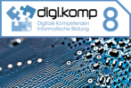 BSPEINFR11.12.13.14.15.2Geschichte der InformatikDie Schülerinnen und Schüler informieren sich in diesem Beispiel über Meilensteinen der Informatik, vergleichen Hardwareteile von früher mit seinem heutigen Gegenstück, ...BEEHMSP21.22.23.24.26.2Geschichte der InformatikDie Schülerinnen und Schüler informieren sich in diesem Beispiel über Meilensteinen der Informatik, vergleichen Hardwareteile von früher mit seinem heutigen Gegenstück, ...BUGWMESL31.32.33.34.37.2Geschichte der InformatikDie Schülerinnen und Schüler informieren sich in diesem Beispiel über Meilensteinen der Informatik, vergleichen Hardwareteile von früher mit seinem heutigen Gegenstück, ...DGSPHmob41.42.43.44.48.2Umkreis und InkreisÖffne das Arbeitsblatt Dreieck–Umkreis–Inkreis, erfülle die Aufgaben mit GeoGebra, ergänze das Arbeitsblatt und lade dann das fertige Arbeitsblatt auf der Lernplattform wieder hoch!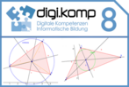 BSPEINFR11.12.13.14.15.1Umkreis und InkreisÖffne das Arbeitsblatt Dreieck–Umkreis–Inkreis, erfülle die Aufgaben mit GeoGebra, ergänze das Arbeitsblatt und lade dann das fertige Arbeitsblatt auf der Lernplattform wieder hoch!BEEHMSP21.22.23.24.26.1Umkreis und InkreisÖffne das Arbeitsblatt Dreieck–Umkreis–Inkreis, erfülle die Aufgaben mit GeoGebra, ergänze das Arbeitsblatt und lade dann das fertige Arbeitsblatt auf der Lernplattform wieder hoch!BUGWMESL31.32.33.34.37.1Umkreis und InkreisÖffne das Arbeitsblatt Dreieck–Umkreis–Inkreis, erfülle die Aufgaben mit GeoGebra, ergänze das Arbeitsblatt und lade dann das fertige Arbeitsblatt auf der Lernplattform wieder hoch!DGSPHmob41.42.43.44.48.1Eigenschaften der ViereckeIn der ZIP-Datei haben die Ordner Bezeichnungen von Vierecken. Die Textdateien xx.txt haben Dateinamen, die verschiedene Eigenschaften von Vierecken beschreiben. Welche Eigenschaften gehören zu welchen Vierecken?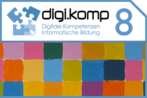 BSPEINFR11.12.13.14.15.1Eigenschaften der ViereckeIn der ZIP-Datei haben die Ordner Bezeichnungen von Vierecken. Die Textdateien xx.txt haben Dateinamen, die verschiedene Eigenschaften von Vierecken beschreiben. Welche Eigenschaften gehören zu welchen Vierecken?BEEHMSP21.22.23.24.26.1Eigenschaften der ViereckeIn der ZIP-Datei haben die Ordner Bezeichnungen von Vierecken. Die Textdateien xx.txt haben Dateinamen, die verschiedene Eigenschaften von Vierecken beschreiben. Welche Eigenschaften gehören zu welchen Vierecken?BUGWMESL31.32.33.34.37.1Eigenschaften der ViereckeIn der ZIP-Datei haben die Ordner Bezeichnungen von Vierecken. Die Textdateien xx.txt haben Dateinamen, die verschiedene Eigenschaften von Vierecken beschreiben. Welche Eigenschaften gehören zu welchen Vierecken?DGSPHmob41.42.43.44.48.1DreieckskonstruktionenDreiecke konstruieren mit Stift und Papier und schließlich mit dem Programm "GeoGebra".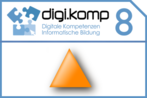 BSPEINFR11.12.13.14.15.2DreieckskonstruktionenDreiecke konstruieren mit Stift und Papier und schließlich mit dem Programm "GeoGebra".BEEHMSP21.22.23.24.26.2DreieckskonstruktionenDreiecke konstruieren mit Stift und Papier und schließlich mit dem Programm "GeoGebra".BUGWMESL31.32.33.34.37.2DreieckskonstruktionenDreiecke konstruieren mit Stift und Papier und schließlich mit dem Programm "GeoGebra".DGSPHmob41.42.43.44.48.2TangramIn diesem digi.komp-Kurs sollen die Schüler mit Hilfe des Programmes "GeoGebra" verschiedene Tangramme erstellen.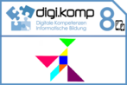 BSPEINFR11.12.13.14.15.1-2TangramIn diesem digi.komp-Kurs sollen die Schüler mit Hilfe des Programmes "GeoGebra" verschiedene Tangramme erstellen.BEEHMSP21.22.23.24.26.1-2TangramIn diesem digi.komp-Kurs sollen die Schüler mit Hilfe des Programmes "GeoGebra" verschiedene Tangramme erstellen.BUGWMESL31.32.33.34.37.1-2TangramIn diesem digi.komp-Kurs sollen die Schüler mit Hilfe des Programmes "GeoGebra" verschiedene Tangramme erstellen.DGSPHmob41.42.43.44.48.1-2InstrumentenkundeAnhand dem Beispiel "Instrumentenkunde" sollen Dateien kopiert, zugeordnet und gesucht werden sowie Ordnersysteme gestaltet werden.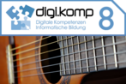 BSPEINFR11.12.13.14.15.1InstrumentenkundeAnhand dem Beispiel "Instrumentenkunde" sollen Dateien kopiert, zugeordnet und gesucht werden sowie Ordnersysteme gestaltet werden.BEEHMSP21.22.23.24.26.1InstrumentenkundeAnhand dem Beispiel "Instrumentenkunde" sollen Dateien kopiert, zugeordnet und gesucht werden sowie Ordnersysteme gestaltet werden.BUGWMESL31.32.33.34.37.1InstrumentenkundeAnhand dem Beispiel "Instrumentenkunde" sollen Dateien kopiert, zugeordnet und gesucht werden sowie Ordnersysteme gestaltet werden.DGSPHmob41.42.43.44.48.1Nr.Inhalt (Kursname, Aufgabe, Ziel)LogoFächerFächerFächerFächerFächerB.FelderFelderFelderFelderKlEHRooms and FurnitureEin Beispiel zur Organisation und Gestaltung von Ordnersystemen und den darin enthaltenen Dateien.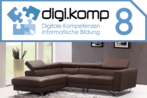 BSPEINFR11.12.13.14.15.1Rooms and FurnitureEin Beispiel zur Organisation und Gestaltung von Ordnersystemen und den darin enthaltenen Dateien.BEEHMSP21.22.23.24.26.1Rooms and FurnitureEin Beispiel zur Organisation und Gestaltung von Ordnersystemen und den darin enthaltenen Dateien.BUGWMESL31.32.33.34.37.1Rooms and FurnitureEin Beispiel zur Organisation und Gestaltung von Ordnersystemen und den darin enthaltenen Dateien.DGSPHmob41.42.43.44.48.1Figuren beschreiben und nachzeichnenDie Schüler/innen sollen sich eine Figur ausdenken und diese so genau und eindeutig beschreiben, dass andere die Figur anhand der Angaben zeichnen können! 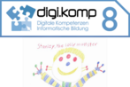 BSPEINFR11.12.13.14.15.2-3Figuren beschreiben und nachzeichnenDie Schüler/innen sollen sich eine Figur ausdenken und diese so genau und eindeutig beschreiben, dass andere die Figur anhand der Angaben zeichnen können! BEEHMSP21.22.23.24.26.2-3Figuren beschreiben und nachzeichnenDie Schüler/innen sollen sich eine Figur ausdenken und diese so genau und eindeutig beschreiben, dass andere die Figur anhand der Angaben zeichnen können! BUGWMESL31.32.33.34.37.2-3Figuren beschreiben und nachzeichnenDie Schüler/innen sollen sich eine Figur ausdenken und diese so genau und eindeutig beschreiben, dass andere die Figur anhand der Angaben zeichnen können! DGSPHmob41.42.43.44.48.2-3Mein digitales FotoalbumSchülerInnen haben oft viele Fotos auf ihren Computern und Handys. Sie sollen sich ein Thema zu suchen, zu welchem viele Fotos existieren und daraus ein Fotoalbum in PowerPoint für eine Präsentation zu erstellen.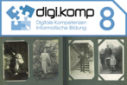 BSPEINFR11.12.13.14.15.1-2Mein digitales FotoalbumSchülerInnen haben oft viele Fotos auf ihren Computern und Handys. Sie sollen sich ein Thema zu suchen, zu welchem viele Fotos existieren und daraus ein Fotoalbum in PowerPoint für eine Präsentation zu erstellen.BEEHMSP21.22.23.24.26.1-2Mein digitales FotoalbumSchülerInnen haben oft viele Fotos auf ihren Computern und Handys. Sie sollen sich ein Thema zu suchen, zu welchem viele Fotos existieren und daraus ein Fotoalbum in PowerPoint für eine Präsentation zu erstellen.BUGWMESL31.32.33.34.37.1-2Mein digitales FotoalbumSchülerInnen haben oft viele Fotos auf ihren Computern und Handys. Sie sollen sich ein Thema zu suchen, zu welchem viele Fotos existieren und daraus ein Fotoalbum in PowerPoint für eine Präsentation zu erstellen.DGSPHmob41.42.43.44.48.1-2Presentarse por vídeoQuieres pasar un semestre de intercambio en Latinoamérica. Por eso debes hacer un vídeo de presentación para tu familia anfitriona. Haz un vídeo de 3 minutos en el que presentas a tu familia, tu casa y a tí mismo.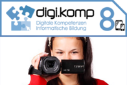 BSPEINFR11.12.13.14.15.2Presentarse por vídeoQuieres pasar un semestre de intercambio en Latinoamérica. Por eso debes hacer un vídeo de presentación para tu familia anfitriona. Haz un vídeo de 3 minutos en el que presentas a tu familia, tu casa y a tí mismo.BEEHMSP21.22.23.24.26.2Presentarse por vídeoQuieres pasar un semestre de intercambio en Latinoamérica. Por eso debes hacer un vídeo de presentación para tu familia anfitriona. Haz un vídeo de 3 minutos en el que presentas a tu familia, tu casa y a tí mismo.BUGWMESL31.32.33.34.37.2Presentarse por vídeoQuieres pasar un semestre de intercambio en Latinoamérica. Por eso debes hacer un vídeo de presentación para tu familia anfitriona. Haz un vídeo de 3 minutos en el que presentas a tu familia, tu casa y a tí mismo.DGSPHmob41.42.43.44.48.2Präsentiere dich mit einem VideoDu möchtest ein Austauschsemester in Lateinamerika verbringen. Erstelle dafür ein kurzes Vorstellungsvideo für deine Gastfamilie, dem du deine Familie, deine Wohnung und dich selbst vorstellst. Das Video soll eine Länge von ca. 3 Minuten haben.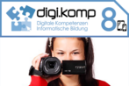 BSPEINFR11.12.13.14.15.2Präsentiere dich mit einem VideoDu möchtest ein Austauschsemester in Lateinamerika verbringen. Erstelle dafür ein kurzes Vorstellungsvideo für deine Gastfamilie, dem du deine Familie, deine Wohnung und dich selbst vorstellst. Das Video soll eine Länge von ca. 3 Minuten haben.BEEHMSP21.22.23.24.26.2Präsentiere dich mit einem VideoDu möchtest ein Austauschsemester in Lateinamerika verbringen. Erstelle dafür ein kurzes Vorstellungsvideo für deine Gastfamilie, dem du deine Familie, deine Wohnung und dich selbst vorstellst. Das Video soll eine Länge von ca. 3 Minuten haben.BUGWMESL31.32.33.34.37.2Präsentiere dich mit einem VideoDu möchtest ein Austauschsemester in Lateinamerika verbringen. Erstelle dafür ein kurzes Vorstellungsvideo für deine Gastfamilie, dem du deine Familie, deine Wohnung und dich selbst vorstellst. Das Video soll eine Länge von ca. 3 Minuten haben.DGSPHmob41.42.43.44.48.2Die Kunst des Auswählens – Abstrakte MalereiHier lernen die Schülerinnen und Schüler, die verschiedenen Auswahl-/Markier-Werkzeuge eines Pixelgrafikprogrammes verwenden, um damit ein abstraktes Bild zu gestalten. Gleichzeitig erfahren sie mehr über den Begriff der Abstrakten Malerei.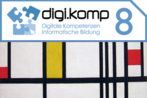 BSPEINFR11.12.13.14.15.2Die Kunst des Auswählens – Abstrakte MalereiHier lernen die Schülerinnen und Schüler, die verschiedenen Auswahl-/Markier-Werkzeuge eines Pixelgrafikprogrammes verwenden, um damit ein abstraktes Bild zu gestalten. Gleichzeitig erfahren sie mehr über den Begriff der Abstrakten Malerei.BEEHMSP21.22.23.24.26.2Die Kunst des Auswählens – Abstrakte MalereiHier lernen die Schülerinnen und Schüler, die verschiedenen Auswahl-/Markier-Werkzeuge eines Pixelgrafikprogrammes verwenden, um damit ein abstraktes Bild zu gestalten. Gleichzeitig erfahren sie mehr über den Begriff der Abstrakten Malerei.BUGWMESL31.32.33.34.37.2Die Kunst des Auswählens – Abstrakte MalereiHier lernen die Schülerinnen und Schüler, die verschiedenen Auswahl-/Markier-Werkzeuge eines Pixelgrafikprogrammes verwenden, um damit ein abstraktes Bild zu gestalten. Gleichzeitig erfahren sie mehr über den Begriff der Abstrakten Malerei.DGSPHmob41.42.43.44.48.2Die Kunst des Zusammenfügens – ArcimboldoBeim Lösen dieser Aufgabe lernt man die Funktionen und Vorteile der Ebenen kennen und anwenden, den Umgang mit den Werkzeugen Skalieren, Drehen, Verschieben und Spiegeln. 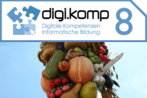 BSPEINFR11.12.13.14.15.3-4Die Kunst des Zusammenfügens – ArcimboldoBeim Lösen dieser Aufgabe lernt man die Funktionen und Vorteile der Ebenen kennen und anwenden, den Umgang mit den Werkzeugen Skalieren, Drehen, Verschieben und Spiegeln. BEEHMSP21.22.23.24.26.3-4Die Kunst des Zusammenfügens – ArcimboldoBeim Lösen dieser Aufgabe lernt man die Funktionen und Vorteile der Ebenen kennen und anwenden, den Umgang mit den Werkzeugen Skalieren, Drehen, Verschieben und Spiegeln. BUGWMESL31.32.33.34.37.3-4Die Kunst des Zusammenfügens – ArcimboldoBeim Lösen dieser Aufgabe lernt man die Funktionen und Vorteile der Ebenen kennen und anwenden, den Umgang mit den Werkzeugen Skalieren, Drehen, Verschieben und Spiegeln. DGSPHmob41.42.43.44.48.3-4Nr.Inhalt (Kursname, Aufgabe, Ziel)LogoFächerFächerFächerFächerFächerB.FelderFelderFelderFelderKlEHDie Sage vom Drachentöter von MixnitzEine Sage ist eine spannende Erzählung zu einem ungewöhnlichen Ereignis oder Ort aus dem Mittelalter. Bei dieser Sage ging allerdings das Ende verloren... 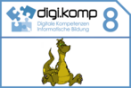 BSPEINFR11.12.13.14.15.2Die Sage vom Drachentöter von MixnitzEine Sage ist eine spannende Erzählung zu einem ungewöhnlichen Ereignis oder Ort aus dem Mittelalter. Bei dieser Sage ging allerdings das Ende verloren... BEEHMSP21.22.23.24.26.2Die Sage vom Drachentöter von MixnitzEine Sage ist eine spannende Erzählung zu einem ungewöhnlichen Ereignis oder Ort aus dem Mittelalter. Bei dieser Sage ging allerdings das Ende verloren... BUGWMESL31.32.33.34.37.2Die Sage vom Drachentöter von MixnitzEine Sage ist eine spannende Erzählung zu einem ungewöhnlichen Ereignis oder Ort aus dem Mittelalter. Bei dieser Sage ging allerdings das Ende verloren... DGSPHmob41.42.43.44.48.2Lebenslauf, BewerbungsschreibenDu bereitest dich auf den Schulwechsel vor. Dazu brauchst du neben deinem Semesterzeugnis auch Lebenslauf und Bewerbungsschreiben.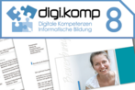 BSPEINFR11.12.13.14.15.2Lebenslauf, BewerbungsschreibenDu bereitest dich auf den Schulwechsel vor. Dazu brauchst du neben deinem Semesterzeugnis auch Lebenslauf und Bewerbungsschreiben.BEEHMSP21.22.23.24.26.2Lebenslauf, BewerbungsschreibenDu bereitest dich auf den Schulwechsel vor. Dazu brauchst du neben deinem Semesterzeugnis auch Lebenslauf und Bewerbungsschreiben.BUGWMESL31.32.33.34.37.2Lebenslauf, BewerbungsschreibenDu bereitest dich auf den Schulwechsel vor. Dazu brauchst du neben deinem Semesterzeugnis auch Lebenslauf und Bewerbungsschreiben.DGSPHmobBO41.42.43.44.48.2Mein Heiliger in 120 SekundenIn der katholischen und orthodoxen Kirche haben die Heiligen Vorbild- und Fürsprecherfunktion. Die Schüler sollen zu ihrem Namenspatron Informationen im Internet sammeln, dzu ein Textdokument verfassen und eine Audiodatei erstellen.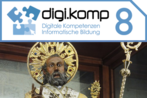 BSPEINFR11.12.13.14.15.2Mein Heiliger in 120 SekundenIn der katholischen und orthodoxen Kirche haben die Heiligen Vorbild- und Fürsprecherfunktion. Die Schüler sollen zu ihrem Namenspatron Informationen im Internet sammeln, dzu ein Textdokument verfassen und eine Audiodatei erstellen.BEEHMSP21.22.23.24.26.2Mein Heiliger in 120 SekundenIn der katholischen und orthodoxen Kirche haben die Heiligen Vorbild- und Fürsprecherfunktion. Die Schüler sollen zu ihrem Namenspatron Informationen im Internet sammeln, dzu ein Textdokument verfassen und eine Audiodatei erstellen.BUGWMESL31.32.33.34.37.2Mein Heiliger in 120 SekundenIn der katholischen und orthodoxen Kirche haben die Heiligen Vorbild- und Fürsprecherfunktion. Die Schüler sollen zu ihrem Namenspatron Informationen im Internet sammeln, dzu ein Textdokument verfassen und eine Audiodatei erstellen.DGSPHmob41.42.43.44.48.2WickelkalenderDas Kirchenjahr begleitet die Christinnen und Christen das ganze Jahr hindurch. Ein Heiligen-Adventkalender soll dies deutlich machen.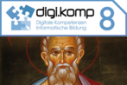 BSPEINFR11.12.13.14.15.2-3WickelkalenderDas Kirchenjahr begleitet die Christinnen und Christen das ganze Jahr hindurch. Ein Heiligen-Adventkalender soll dies deutlich machen.BEEHMSP21.22.23.24.26.2-3WickelkalenderDas Kirchenjahr begleitet die Christinnen und Christen das ganze Jahr hindurch. Ein Heiligen-Adventkalender soll dies deutlich machen.BUGWMESL31.32.33.34.37.2-3WickelkalenderDas Kirchenjahr begleitet die Christinnen und Christen das ganze Jahr hindurch. Ein Heiligen-Adventkalender soll dies deutlich machen.DGSPHmob41.42.43.44.48.2-3Inhalte animiert darstellenDa hübsche Animationen sehr zeitintensiv sind, ist das Thema entweder klein genug zu wählen, auf mehrere Schülerinnen und Schüler aufzuteilen oder als eine nette Hausaufgabe zu geben. 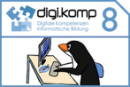 BSPEINFR11.12.13.14.15.2Inhalte animiert darstellenDa hübsche Animationen sehr zeitintensiv sind, ist das Thema entweder klein genug zu wählen, auf mehrere Schülerinnen und Schüler aufzuteilen oder als eine nette Hausaufgabe zu geben. BEEHMSP21.22.23.24.26.2Inhalte animiert darstellenDa hübsche Animationen sehr zeitintensiv sind, ist das Thema entweder klein genug zu wählen, auf mehrere Schülerinnen und Schüler aufzuteilen oder als eine nette Hausaufgabe zu geben. BUGWMESL31.32.33.34.37.2Inhalte animiert darstellenDa hübsche Animationen sehr zeitintensiv sind, ist das Thema entweder klein genug zu wählen, auf mehrere Schülerinnen und Schüler aufzuteilen oder als eine nette Hausaufgabe zu geben. DGSPHmob41.42.43.44.48.2TouristenführerDeine Freundin kommt dich in Österreich besuchen. Leider hast du nicht sehr viel Zeit für sie/ihn. Daher erstellst du einen „Touristenführer“ mit sehenswerten Plätzen deines Heimatortes.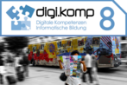 BSPEINFR11.12.13.14.15.2-3TouristenführerDeine Freundin kommt dich in Österreich besuchen. Leider hast du nicht sehr viel Zeit für sie/ihn. Daher erstellst du einen „Touristenführer“ mit sehenswerten Plätzen deines Heimatortes.BEEHMSP21.22.23.24.26.2-3TouristenführerDeine Freundin kommt dich in Österreich besuchen. Leider hast du nicht sehr viel Zeit für sie/ihn. Daher erstellst du einen „Touristenführer“ mit sehenswerten Plätzen deines Heimatortes.BUGWMESL31.32.33.34.37.2-3TouristenführerDeine Freundin kommt dich in Österreich besuchen. Leider hast du nicht sehr viel Zeit für sie/ihn. Daher erstellst du einen „Touristenführer“ mit sehenswerten Plätzen deines Heimatortes.DGSPHmob41.42.43.44.48.2-3Guía turísticaTu amigo/a de España viene a tu ciudad en Austria. Como no tienes mucho tiempo, le preparas una guía turística con los lugares de interés de tu ciudad. Él/Ella podrá consultarla con su móvil Smartphone.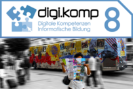 BSPEINFR11.12.13.14.15.3Guía turísticaTu amigo/a de España viene a tu ciudad en Austria. Como no tienes mucho tiempo, le preparas una guía turística con los lugares de interés de tu ciudad. Él/Ella podrá consultarla con su móvil Smartphone.BEEHMSP21.22.23.24.26.3Guía turísticaTu amigo/a de España viene a tu ciudad en Austria. Como no tienes mucho tiempo, le preparas una guía turística con los lugares de interés de tu ciudad. Él/Ella podrá consultarla con su móvil Smartphone.BUGWMESL31.32.33.34.37.3Guía turísticaTu amigo/a de España viene a tu ciudad en Austria. Como no tienes mucho tiempo, le preparas una guía turística con los lugares de interés de tu ciudad. Él/Ella podrá consultarla con su móvil Smartphone.DGSPHmob41.42.43.44.48.3Nr.Inhalt (Kursname, Aufgabe, Ziel)LogoFächerFächerFächerFächerFächerB.FelderFelderFelderFelderKlEHNavegando por Viena Tu amigo/a español/a pasa una semana de intercambio en Austria y quiere visitar un lugar de interés en Viena. Le indicas el camino desde la estación de tren «Westbahnhof» a un lugar de interés en su Smartphone.BSPEINFR11.12.13.14.15.2Navegando por Viena Tu amigo/a español/a pasa una semana de intercambio en Austria y quiere visitar un lugar de interés en Viena. Le indicas el camino desde la estación de tren «Westbahnhof» a un lugar de interés en su Smartphone.BEEHMSP21.22.23.24.26.2Navegando por Viena Tu amigo/a español/a pasa una semana de intercambio en Austria y quiere visitar un lugar de interés en Viena. Le indicas el camino desde la estación de tren «Westbahnhof» a un lugar de interés en su Smartphone.BUGWMESL31.32.33.34.37.2Navegando por Viena Tu amigo/a español/a pasa una semana de intercambio en Austria y quiere visitar un lugar de interés en Viena. Le indicas el camino desde la estación de tren «Westbahnhof» a un lugar de interés en su Smartphone.DGSPHmob41.42.43.44.48.2Durch Wien navigierenDeine spanische Freundin verbringt eine Woche in Österreich und möchte gerne eine Touristenattraktion in Wien besuchen. Du beschreibst ihr mündlich (über eine Audiodatei am Smartphone) den Weg vom Westbahnhof zur Sehenswürdigkeit ihrer Wahl. 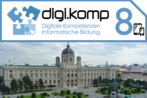 BSPEINFR11.12.13.14.15.2Durch Wien navigierenDeine spanische Freundin verbringt eine Woche in Österreich und möchte gerne eine Touristenattraktion in Wien besuchen. Du beschreibst ihr mündlich (über eine Audiodatei am Smartphone) den Weg vom Westbahnhof zur Sehenswürdigkeit ihrer Wahl. BEEHMSP21.22.23.24.26.2Durch Wien navigierenDeine spanische Freundin verbringt eine Woche in Österreich und möchte gerne eine Touristenattraktion in Wien besuchen. Du beschreibst ihr mündlich (über eine Audiodatei am Smartphone) den Weg vom Westbahnhof zur Sehenswürdigkeit ihrer Wahl. BUGWMESL31.32.33.34.37.2Durch Wien navigierenDeine spanische Freundin verbringt eine Woche in Österreich und möchte gerne eine Touristenattraktion in Wien besuchen. Du beschreibst ihr mündlich (über eine Audiodatei am Smartphone) den Weg vom Westbahnhof zur Sehenswürdigkeit ihrer Wahl. DGSPHmob41.42.43.44.48.2Mein BlumenherbariumAls Vorbereitung müssen die Schülerinnen und Schüler im Frühling ca. 10 Blütenpflanzen mit dem Handy oder einer digitalen Kamera fotografieren. Diese Lernsequenz wird am besten im Mai/Juni durchgeführt.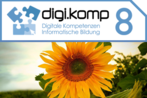 BSPEINFR11.12.13.14.15.2Mein BlumenherbariumAls Vorbereitung müssen die Schülerinnen und Schüler im Frühling ca. 10 Blütenpflanzen mit dem Handy oder einer digitalen Kamera fotografieren. Diese Lernsequenz wird am besten im Mai/Juni durchgeführt.BEEHMSP21.22.23.24.26.2Mein BlumenherbariumAls Vorbereitung müssen die Schülerinnen und Schüler im Frühling ca. 10 Blütenpflanzen mit dem Handy oder einer digitalen Kamera fotografieren. Diese Lernsequenz wird am besten im Mai/Juni durchgeführt.BUGWMESL31.32.33.34.37.2Mein BlumenherbariumAls Vorbereitung müssen die Schülerinnen und Schüler im Frühling ca. 10 Blütenpflanzen mit dem Handy oder einer digitalen Kamera fotografieren. Diese Lernsequenz wird am besten im Mai/Juni durchgeführt.DGSPHmob41.42.43.44.48.2Tiere des WaldesMit Hilfe der "Waldfibel" sollen die Schüler ein Arbeitsblatt ausfüllen, einen Steckbrief über ein Tier erstellen und den Wald, den Naturschutz... diskutieren. Anschließend wird eine Fotostory erstellt.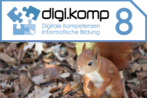 BSPEINFR11.12.13.14.15.2Tiere des WaldesMit Hilfe der "Waldfibel" sollen die Schüler ein Arbeitsblatt ausfüllen, einen Steckbrief über ein Tier erstellen und den Wald, den Naturschutz... diskutieren. Anschließend wird eine Fotostory erstellt.BEEHMSP21.22.23.24.26.2Tiere des WaldesMit Hilfe der "Waldfibel" sollen die Schüler ein Arbeitsblatt ausfüllen, einen Steckbrief über ein Tier erstellen und den Wald, den Naturschutz... diskutieren. Anschließend wird eine Fotostory erstellt.BUGWMESL31.32.33.34.37.2Tiere des WaldesMit Hilfe der "Waldfibel" sollen die Schüler ein Arbeitsblatt ausfüllen, einen Steckbrief über ein Tier erstellen und den Wald, den Naturschutz... diskutieren. Anschließend wird eine Fotostory erstellt.DGSPHmob41.42.43.44.48.2Mit Office und Web 2.0 quer durch EuropaInternet, Zeichenprogramm, MS-Office-Paket und z.B. WindowsMovieMaker zum Erstellen eines Films werden benötigt und bringen Europa den SchülerInnen näher.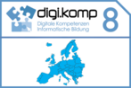 BSPEINFR11.12.13.14.15.1-10Mit Office und Web 2.0 quer durch EuropaInternet, Zeichenprogramm, MS-Office-Paket und z.B. WindowsMovieMaker zum Erstellen eines Films werden benötigt und bringen Europa den SchülerInnen näher.BEEHMSP21.22.23.24.26.1-10Mit Office und Web 2.0 quer durch EuropaInternet, Zeichenprogramm, MS-Office-Paket und z.B. WindowsMovieMaker zum Erstellen eines Films werden benötigt und bringen Europa den SchülerInnen näher.BUGWMESL31.32.33.34.37.1-10Mit Office und Web 2.0 quer durch EuropaInternet, Zeichenprogramm, MS-Office-Paket und z.B. WindowsMovieMaker zum Erstellen eines Films werden benötigt und bringen Europa den SchülerInnen näher.DGSPHmob41.42.43.44.48.1-10Bildgeschichte "Europa"Aus den vorhandenen Bildern soll eine Bildgeschichte entstehen, indem die Sätze in der richtigen Reihenfolge geordnet und die Bilder entsprechend zugewiesen werden. 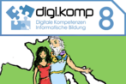 BSPEINFR11.12.13.14.15.1Bildgeschichte "Europa"Aus den vorhandenen Bildern soll eine Bildgeschichte entstehen, indem die Sätze in der richtigen Reihenfolge geordnet und die Bilder entsprechend zugewiesen werden. BEEHMSP21.22.23.24.26.1Bildgeschichte "Europa"Aus den vorhandenen Bildern soll eine Bildgeschichte entstehen, indem die Sätze in der richtigen Reihenfolge geordnet und die Bilder entsprechend zugewiesen werden. BUGWMESL31.32.33.34.37.1Bildgeschichte "Europa"Aus den vorhandenen Bildern soll eine Bildgeschichte entstehen, indem die Sätze in der richtigen Reihenfolge geordnet und die Bilder entsprechend zugewiesen werden. DGSPHmob41.42.43.44.48.1Gemischte GefühleEs herrscht ein Gefühlschaos! Mit einem Textbearbeitungsprogramm sollen sich die Schüler mit verschiedenen Gefühlswörtern auseinandersetzten, die Begriffe sortieren, eine Tabelle erstellen und mit Bildern, Überschriften gestalten.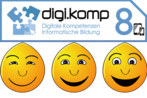 BSPEINFR11.12.13.14.15.2Gemischte GefühleEs herrscht ein Gefühlschaos! Mit einem Textbearbeitungsprogramm sollen sich die Schüler mit verschiedenen Gefühlswörtern auseinandersetzten, die Begriffe sortieren, eine Tabelle erstellen und mit Bildern, Überschriften gestalten.BEEHMSP21.22.23.24.26.2Gemischte GefühleEs herrscht ein Gefühlschaos! Mit einem Textbearbeitungsprogramm sollen sich die Schüler mit verschiedenen Gefühlswörtern auseinandersetzten, die Begriffe sortieren, eine Tabelle erstellen und mit Bildern, Überschriften gestalten.BUGWMESL31.32.33.34.37.2Gemischte GefühleEs herrscht ein Gefühlschaos! Mit einem Textbearbeitungsprogramm sollen sich die Schüler mit verschiedenen Gefühlswörtern auseinandersetzten, die Begriffe sortieren, eine Tabelle erstellen und mit Bildern, Überschriften gestalten.DGSPHmob41.42.43.44.48.2Nr.Inhalt (Kursname, Aufgabe, Ziel)LogoFächerFächerFächerFächerFächerB.FelderFelderFelderFelderKlEHGymnastik bei ComputerarbeitBei der folgenden Aufgabe gestaltest du eine 3-minütige Übungsserie, die sich für eine Entspannungspause am PC eignet. Danach solltest du dich wieder fit und ausgeruht für die nächsten Arbeitsschritte fühlen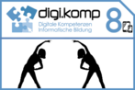 BSPEINFR11.12.13.14.15.1Gymnastik bei ComputerarbeitBei der folgenden Aufgabe gestaltest du eine 3-minütige Übungsserie, die sich für eine Entspannungspause am PC eignet. Danach solltest du dich wieder fit und ausgeruht für die nächsten Arbeitsschritte fühlenBEEHMSP21.22.23.24.26.1Gymnastik bei ComputerarbeitBei der folgenden Aufgabe gestaltest du eine 3-minütige Übungsserie, die sich für eine Entspannungspause am PC eignet. Danach solltest du dich wieder fit und ausgeruht für die nächsten Arbeitsschritte fühlenBUGWMESL31.32.33.34.37.1Gymnastik bei ComputerarbeitBei der folgenden Aufgabe gestaltest du eine 3-minütige Übungsserie, die sich für eine Entspannungspause am PC eignet. Danach solltest du dich wieder fit und ausgeruht für die nächsten Arbeitsschritte fühlenDGSPHmob41.42.43.44.48.1BundesländerSuche im Internet Informationen zu einem österreichischen Bundesland und erstelle dazu eine Präsentation und ein Informationsblatt! 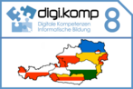 BSPEINFR11.12.13.14.15.1-2BundesländerSuche im Internet Informationen zu einem österreichischen Bundesland und erstelle dazu eine Präsentation und ein Informationsblatt! BEEHMSP21.22.23.24.26.1-2BundesländerSuche im Internet Informationen zu einem österreichischen Bundesland und erstelle dazu eine Präsentation und ein Informationsblatt! BUGWMESL31.32.33.34.37.1-2BundesländerSuche im Internet Informationen zu einem österreichischen Bundesland und erstelle dazu eine Präsentation und ein Informationsblatt! DGSPHmob41.42.43.44.48.1-2Mein TraumautoWelche Höchstgeschwindigkeit erreicht mein Traumauto? Was ist das höchstzulässige Gesamtgewicht? Das sollen die SchülerInnen zu ihrem Traumauto herausfinden und zu zweit ein Verkaufsgespräch führen. 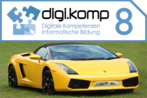 BSPEINFR11.12.13.14.15.2+2Mein TraumautoWelche Höchstgeschwindigkeit erreicht mein Traumauto? Was ist das höchstzulässige Gesamtgewicht? Das sollen die SchülerInnen zu ihrem Traumauto herausfinden und zu zweit ein Verkaufsgespräch führen. BEEHMSP21.22.23.24.26.2+2Mein TraumautoWelche Höchstgeschwindigkeit erreicht mein Traumauto? Was ist das höchstzulässige Gesamtgewicht? Das sollen die SchülerInnen zu ihrem Traumauto herausfinden und zu zweit ein Verkaufsgespräch führen. BUGWMESL31.32.33.34.37.2+2Mein TraumautoWelche Höchstgeschwindigkeit erreicht mein Traumauto? Was ist das höchstzulässige Gesamtgewicht? Das sollen die SchülerInnen zu ihrem Traumauto herausfinden und zu zweit ein Verkaufsgespräch führen. DGSPHmob41.42.43.44.48.2+2KontinenteTexte, die gut strukturiert und optisch ansprechend gestaltet sind, erleichtern das Lesen! In diesem Kurs sollen die Schüler einen "langweiligen" Text so formatieren, dass er gerne gelesen wird!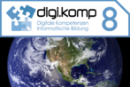 BSPEINFR11.12.13.14.15.1KontinenteTexte, die gut strukturiert und optisch ansprechend gestaltet sind, erleichtern das Lesen! In diesem Kurs sollen die Schüler einen "langweiligen" Text so formatieren, dass er gerne gelesen wird!BEEHMSP21.22.23.24.26.1KontinenteTexte, die gut strukturiert und optisch ansprechend gestaltet sind, erleichtern das Lesen! In diesem Kurs sollen die Schüler einen "langweiligen" Text so formatieren, dass er gerne gelesen wird!BUGWMESL31.32.33.34.37.1KontinenteTexte, die gut strukturiert und optisch ansprechend gestaltet sind, erleichtern das Lesen! In diesem Kurs sollen die Schüler einen "langweiligen" Text so formatieren, dass er gerne gelesen wird!DGSPHmob41.42.43.44.48.1Lehrsatz von Pythagoras mit BildbearbeitungDie Schüler erstellen in diesem Kurs mit Hilfe von Fotos Textaufgaben, die mit dem Lehrsatz von Pythagoras gelöst werden können.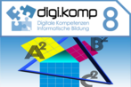 BSPEINFR11.12.13.14.15.2-4Lehrsatz von Pythagoras mit BildbearbeitungDie Schüler erstellen in diesem Kurs mit Hilfe von Fotos Textaufgaben, die mit dem Lehrsatz von Pythagoras gelöst werden können.BEEHMSP21.22.23.24.26.2-4Lehrsatz von Pythagoras mit BildbearbeitungDie Schüler erstellen in diesem Kurs mit Hilfe von Fotos Textaufgaben, die mit dem Lehrsatz von Pythagoras gelöst werden können.BUGWMESL31.32.33.34.37.2-4Lehrsatz von Pythagoras mit BildbearbeitungDie Schüler erstellen in diesem Kurs mit Hilfe von Fotos Textaufgaben, die mit dem Lehrsatz von Pythagoras gelöst werden können.DGSPHmob41.42.43.44.48.2-4¿Qué haces en tu tiempo libre?Sprachliches Ziel: Über Hobbies/Vorlieben sprechen und einen Dialog führen können.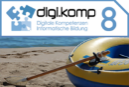 BSPEINFR11.12.13.14.15.1¿Qué haces en tu tiempo libre?Sprachliches Ziel: Über Hobbies/Vorlieben sprechen und einen Dialog führen können.BEEHMSP21.22.23.24.26.1¿Qué haces en tu tiempo libre?Sprachliches Ziel: Über Hobbies/Vorlieben sprechen und einen Dialog führen können.BUGWMESL31.32.33.34.37.1¿Qué haces en tu tiempo libre?Sprachliches Ziel: Über Hobbies/Vorlieben sprechen und einen Dialog führen können.DGSPHmob41.42.43.44.48.1Was machst du in deiner Freizeit?Sprachliches Ziel: Über Hobbies/Vorlieben sprechen und einen Dialog führen können. 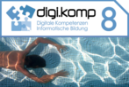 BSPEINFR11.12.13.14.15.1Was machst du in deiner Freizeit?Sprachliches Ziel: Über Hobbies/Vorlieben sprechen und einen Dialog führen können. BEEHMSP21.22.23.24.26.1Was machst du in deiner Freizeit?Sprachliches Ziel: Über Hobbies/Vorlieben sprechen und einen Dialog führen können. BUGWMESL31.32.33.34.37.1Was machst du in deiner Freizeit?Sprachliches Ziel: Über Hobbies/Vorlieben sprechen und einen Dialog führen können. DGSPHmob41.42.43.44.48.1Nudelsalat - Teil 1Du gibst ein Fest und möchtest für deine Gäste einen Nudelsalat machen. Das Rezept hast du aus dem Internet heruntergeladen. Wie viel Budget musst du als Küchenchef für den Einkauf einplanen! 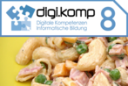 BSPEINFR11.12.13.14.15.1Nudelsalat - Teil 1Du gibst ein Fest und möchtest für deine Gäste einen Nudelsalat machen. Das Rezept hast du aus dem Internet heruntergeladen. Wie viel Budget musst du als Küchenchef für den Einkauf einplanen! BEEHMSP21.22.23.24.26.1Nudelsalat - Teil 1Du gibst ein Fest und möchtest für deine Gäste einen Nudelsalat machen. Das Rezept hast du aus dem Internet heruntergeladen. Wie viel Budget musst du als Küchenchef für den Einkauf einplanen! BUGWMESL31.32.33.34.37.1Nudelsalat - Teil 1Du gibst ein Fest und möchtest für deine Gäste einen Nudelsalat machen. Das Rezept hast du aus dem Internet heruntergeladen. Wie viel Budget musst du als Küchenchef für den Einkauf einplanen! DGSPHmob41.42.43.44.48.1Nr.Inhalt (Kursname, Aufgabe, Ziel)LogoFächerFächerFächerFächerFächerB.FelderFelderFelderFelderKlEH Schiwoche planenPlane eine Schiwoche während der Semesterferien im Schicircus Saalbach-Hinterglemm.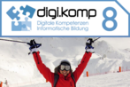 BSPEINFR11.12.13.14.15.1 Schiwoche planenPlane eine Schiwoche während der Semesterferien im Schicircus Saalbach-Hinterglemm.BEEHMSP21.22.23.24.26.1 Schiwoche planenPlane eine Schiwoche während der Semesterferien im Schicircus Saalbach-Hinterglemm.BUGWMESL31.32.33.34.37.1 Schiwoche planenPlane eine Schiwoche während der Semesterferien im Schicircus Saalbach-Hinterglemm.DGSPHmob41.42.43.44.48.1DurchschnittsgeschwindigkeitHier dreht sich alles um das Messen und Berechnen von Durchschnitts-geschwindigkeiten, sowie um den Zusammenhang zwischen Strecke und Zeit. Dazu wird mit einem Tabellenkalkulationsprogramm gearbeitet.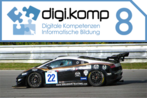 BSPEINFR11.12.13.14.15.3-4DurchschnittsgeschwindigkeitHier dreht sich alles um das Messen und Berechnen von Durchschnitts-geschwindigkeiten, sowie um den Zusammenhang zwischen Strecke und Zeit. Dazu wird mit einem Tabellenkalkulationsprogramm gearbeitet.BEEHMSP21.22.23.24.26.3-4DurchschnittsgeschwindigkeitHier dreht sich alles um das Messen und Berechnen von Durchschnitts-geschwindigkeiten, sowie um den Zusammenhang zwischen Strecke und Zeit. Dazu wird mit einem Tabellenkalkulationsprogramm gearbeitet.BUGWMESL31.32.33.34.37.3-4DurchschnittsgeschwindigkeitHier dreht sich alles um das Messen und Berechnen von Durchschnitts-geschwindigkeiten, sowie um den Zusammenhang zwischen Strecke und Zeit. Dazu wird mit einem Tabellenkalkulationsprogramm gearbeitet.DGSPHmob41.42.43.44.48.3-4Diagramme erstellenDie SchülerInnen arbeiten in diesem Kurs mit einem Tabellenkalkulations-programm. Werte sollen grafisch dargestellt, unterschiedliche Diagramm-typen verwendet und  Informationen aus Diagrammen gelesen werden.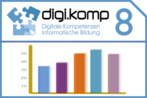 BSPEINFR11.12.13.14.15.1Diagramme erstellenDie SchülerInnen arbeiten in diesem Kurs mit einem Tabellenkalkulations-programm. Werte sollen grafisch dargestellt, unterschiedliche Diagramm-typen verwendet und  Informationen aus Diagrammen gelesen werden.BEEHMSP21.22.23.24.26.1Diagramme erstellenDie SchülerInnen arbeiten in diesem Kurs mit einem Tabellenkalkulations-programm. Werte sollen grafisch dargestellt, unterschiedliche Diagramm-typen verwendet und  Informationen aus Diagrammen gelesen werden.BUGWMESL31.32.33.34.37.1Diagramme erstellenDie SchülerInnen arbeiten in diesem Kurs mit einem Tabellenkalkulations-programm. Werte sollen grafisch dargestellt, unterschiedliche Diagramm-typen verwendet und  Informationen aus Diagrammen gelesen werden.DGSPHmob41.42.43.44.48.1Mein Schulort - WebQuestWelche Informationen findet ihr im Internet über euren Schulort? Was ist dort als besonders sehenswert beschrieben? Außerdem ist auch eure eigene Meinung zu eurem Schulort gefragt: Schreibt in ein Wiki, was euch an eurem Schulort gefällt oder auch nicht gefällt!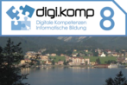 BSPEINFR11.12.13.14.15.2-3Mein Schulort - WebQuestWelche Informationen findet ihr im Internet über euren Schulort? Was ist dort als besonders sehenswert beschrieben? Außerdem ist auch eure eigene Meinung zu eurem Schulort gefragt: Schreibt in ein Wiki, was euch an eurem Schulort gefällt oder auch nicht gefällt!BEEHMSP21.22.23.24.26.2-3Mein Schulort - WebQuestWelche Informationen findet ihr im Internet über euren Schulort? Was ist dort als besonders sehenswert beschrieben? Außerdem ist auch eure eigene Meinung zu eurem Schulort gefragt: Schreibt in ein Wiki, was euch an eurem Schulort gefällt oder auch nicht gefällt!BUGWMESL31.32.33.34.37.2-3Mein Schulort - WebQuestWelche Informationen findet ihr im Internet über euren Schulort? Was ist dort als besonders sehenswert beschrieben? Außerdem ist auch eure eigene Meinung zu eurem Schulort gefragt: Schreibt in ein Wiki, was euch an eurem Schulort gefällt oder auch nicht gefällt!DGSPHmob41.42.43.44.48.2-3Wandertag – HochseilgartenDie Schüler sollen sich im Vorfeld der Schulveranstaltung informieren, wohin die Reise geht, wie es dort aussieht und welche Möglichkeiten die Veranstaltung bzw. der Ort bietet. Sie sollen in Planung und Gestaltung mit einbezogen werden, um so Interesse und Vorfreude zu wecken.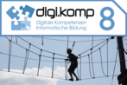 BSPEINFR11.12.13.14.15.2Wandertag – HochseilgartenDie Schüler sollen sich im Vorfeld der Schulveranstaltung informieren, wohin die Reise geht, wie es dort aussieht und welche Möglichkeiten die Veranstaltung bzw. der Ort bietet. Sie sollen in Planung und Gestaltung mit einbezogen werden, um so Interesse und Vorfreude zu wecken.BEEHMSP21.22.23.24.26.2Wandertag – HochseilgartenDie Schüler sollen sich im Vorfeld der Schulveranstaltung informieren, wohin die Reise geht, wie es dort aussieht und welche Möglichkeiten die Veranstaltung bzw. der Ort bietet. Sie sollen in Planung und Gestaltung mit einbezogen werden, um so Interesse und Vorfreude zu wecken.BUGWMESL31.32.33.34.37.2Wandertag – HochseilgartenDie Schüler sollen sich im Vorfeld der Schulveranstaltung informieren, wohin die Reise geht, wie es dort aussieht und welche Möglichkeiten die Veranstaltung bzw. der Ort bietet. Sie sollen in Planung und Gestaltung mit einbezogen werden, um so Interesse und Vorfreude zu wecken.DGSPHmob41.42.43.44.48.2KlassentreffenStell dir vor, du sollst für das heurige Schuljahr einen Abschlussabend oder in 10 Jahren ein Klassentreffen organisieren. Dafür willst du an deine Mitschüler/innen eine Einladung per Post oder E-Mail versenden. 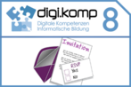 BSPEINFR11.12.13.14.15.2+KlassentreffenStell dir vor, du sollst für das heurige Schuljahr einen Abschlussabend oder in 10 Jahren ein Klassentreffen organisieren. Dafür willst du an deine Mitschüler/innen eine Einladung per Post oder E-Mail versenden. BEEHMSP21.22.23.24.26.2+KlassentreffenStell dir vor, du sollst für das heurige Schuljahr einen Abschlussabend oder in 10 Jahren ein Klassentreffen organisieren. Dafür willst du an deine Mitschüler/innen eine Einladung per Post oder E-Mail versenden. BUGWMESL31.32.33.34.37.2+KlassentreffenStell dir vor, du sollst für das heurige Schuljahr einen Abschlussabend oder in 10 Jahren ein Klassentreffen organisieren. Dafür willst du an deine Mitschüler/innen eine Einladung per Post oder E-Mail versenden. DGSPHmob41.42.43.44.48.2+KlassentreffenStell dir vor, du sollst für das heurige Schuljahr einen Abschlussabend oder in 10 Jahren ein Klassentreffen organisieren. Dafür willst du an deine Mitschüler/innen eine Einladung per Post oder E-Mail versenden. 2+Entwicklung des FliegensDie Schüler suchen in diesem Kurs Informationen zu wichtigen Personen in der Entwicklung des Fliegens und erstellen dazu ein Infoblatt. Anschließend sollen sie im Internet eine Anleitung für einen Papierfliegen suchen und diesen falten.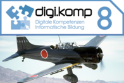 BSPEINFRWE11.12.13.14.15.2Entwicklung des FliegensDie Schüler suchen in diesem Kurs Informationen zu wichtigen Personen in der Entwicklung des Fliegens und erstellen dazu ein Infoblatt. Anschließend sollen sie im Internet eine Anleitung für einen Papierfliegen suchen und diesen falten.BEEHMSP21.22.23.24.26.2Entwicklung des FliegensDie Schüler suchen in diesem Kurs Informationen zu wichtigen Personen in der Entwicklung des Fliegens und erstellen dazu ein Infoblatt. Anschließend sollen sie im Internet eine Anleitung für einen Papierfliegen suchen und diesen falten.BUGWMESL31.32.33.34.37.2Entwicklung des FliegensDie Schüler suchen in diesem Kurs Informationen zu wichtigen Personen in der Entwicklung des Fliegens und erstellen dazu ein Infoblatt. Anschließend sollen sie im Internet eine Anleitung für einen Papierfliegen suchen und diesen falten.DGSPHmob41.42.43.44.48.2Nr.Inhalt (Kursname, Aufgabe, Ziel)LogoFächerFächerFächerFächerFächerB.FelderFelderFelderFelderKlEHSpielregelnBei diesem Kurs sind Einfallsreichtum und Kreativität gefragt! Die Schüler sollen ein Spiel inklusive Spielplan, Fragekärtchen und Spielregeln entwerfen.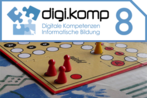 BSPEINFRWE11.12.13.14.15.3SpielregelnBei diesem Kurs sind Einfallsreichtum und Kreativität gefragt! Die Schüler sollen ein Spiel inklusive Spielplan, Fragekärtchen und Spielregeln entwerfen.BEEHMSP21.22.23.24.26.3SpielregelnBei diesem Kurs sind Einfallsreichtum und Kreativität gefragt! Die Schüler sollen ein Spiel inklusive Spielplan, Fragekärtchen und Spielregeln entwerfen.BUGWMESL31.32.33.34.37.3SpielregelnBei diesem Kurs sind Einfallsreichtum und Kreativität gefragt! Die Schüler sollen ein Spiel inklusive Spielplan, Fragekärtchen und Spielregeln entwerfen.DGSPHmob41.42.43.44.48.3Nudelsalat - Teil 2Schreibe ein Rezept zu einem Nudelsalat, damit ihn andere Personen anhand deiner Anleitung zubereiten können! Probiere anschließend selbst das Rezept aus und dokumentiere deine Arbeit anhand von Fotos oder einem Video! Präsentiere anschließend das Ergebnis!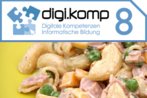 BSPEINFR11.12.13.14.15.1Nudelsalat - Teil 2Schreibe ein Rezept zu einem Nudelsalat, damit ihn andere Personen anhand deiner Anleitung zubereiten können! Probiere anschließend selbst das Rezept aus und dokumentiere deine Arbeit anhand von Fotos oder einem Video! Präsentiere anschließend das Ergebnis!BEEHMSP21.22.23.24.26.1Nudelsalat - Teil 2Schreibe ein Rezept zu einem Nudelsalat, damit ihn andere Personen anhand deiner Anleitung zubereiten können! Probiere anschließend selbst das Rezept aus und dokumentiere deine Arbeit anhand von Fotos oder einem Video! Präsentiere anschließend das Ergebnis!BUGWMESL31.32.33.34.37.1Nudelsalat - Teil 2Schreibe ein Rezept zu einem Nudelsalat, damit ihn andere Personen anhand deiner Anleitung zubereiten können! Probiere anschließend selbst das Rezept aus und dokumentiere deine Arbeit anhand von Fotos oder einem Video! Präsentiere anschließend das Ergebnis!DGSPHmob41.42.43.44.48.1Messen von BeschleunigungenIn diesem Kurs sollen die Schüler mit Hilfe einer Handy-App Beschleuni-gungen messen und die Bedeutung der Beschleunigung beim Autofahren und beim freien Fall interpretieren können. 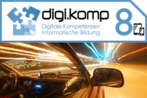 BSPEINFR11.12.13.14.15.2Messen von BeschleunigungenIn diesem Kurs sollen die Schüler mit Hilfe einer Handy-App Beschleuni-gungen messen und die Bedeutung der Beschleunigung beim Autofahren und beim freien Fall interpretieren können. BEEHMSP21.22.23.24.26.2Messen von BeschleunigungenIn diesem Kurs sollen die Schüler mit Hilfe einer Handy-App Beschleuni-gungen messen und die Bedeutung der Beschleunigung beim Autofahren und beim freien Fall interpretieren können. BUGWMESL31.32.33.34.37.2Messen von BeschleunigungenIn diesem Kurs sollen die Schüler mit Hilfe einer Handy-App Beschleuni-gungen messen und die Bedeutung der Beschleunigung beim Autofahren und beim freien Fall interpretieren können. DGSPHmob41.42.43.44.48.2Dingsda Die Schüler überlegen sich einen Begriff aus den Themenbereichen der Biologie, Chemie, Informatik oder Physik, der sich gut ohne Hilfsmittel mit Worten umschreiben lässt. Zu diesem Begriff soll schließlich ein Präsentationskonzept erarbeitet und ein Video gedreht werden.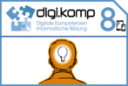 BSPEINFRCH11.12.13.14.15.Dingsda Die Schüler überlegen sich einen Begriff aus den Themenbereichen der Biologie, Chemie, Informatik oder Physik, der sich gut ohne Hilfsmittel mit Worten umschreiben lässt. Zu diesem Begriff soll schließlich ein Präsentationskonzept erarbeitet und ein Video gedreht werden.BEEHMSP21.22.23.24.26.Dingsda Die Schüler überlegen sich einen Begriff aus den Themenbereichen der Biologie, Chemie, Informatik oder Physik, der sich gut ohne Hilfsmittel mit Worten umschreiben lässt. Zu diesem Begriff soll schließlich ein Präsentationskonzept erarbeitet und ein Video gedreht werden.BUGWMESL31.32.33.34.37.Dingsda Die Schüler überlegen sich einen Begriff aus den Themenbereichen der Biologie, Chemie, Informatik oder Physik, der sich gut ohne Hilfsmittel mit Worten umschreiben lässt. Zu diesem Begriff soll schließlich ein Präsentationskonzept erarbeitet und ein Video gedreht werden.DGSPHmob41.42.43.44.48.Stop Motion Animation mit iMotionHDVom Animationsfilm bis zur Zeitrafferaufnahme kann mit Stop Motion Technik alles erzeugt werden.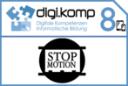 BSPEINFR11.12.13.14.15.2-10Stop Motion Animation mit iMotionHDVom Animationsfilm bis zur Zeitrafferaufnahme kann mit Stop Motion Technik alles erzeugt werden.BEEHMSP21.22.23.24.26.2-10Stop Motion Animation mit iMotionHDVom Animationsfilm bis zur Zeitrafferaufnahme kann mit Stop Motion Technik alles erzeugt werden.BUGWMESL31.32.33.34.37.2-10Stop Motion Animation mit iMotionHDVom Animationsfilm bis zur Zeitrafferaufnahme kann mit Stop Motion Technik alles erzeugt werden.DGSPHmob41.42.43.44.48.2-10Animationsfilme mit iPad und CoGezeichnete Animationen können zur Visualisierung der verschiedensten Inhalte verwendet werden.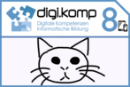 BSPEINFR11.12.13.14.15.2-6Animationsfilme mit iPad und CoGezeichnete Animationen können zur Visualisierung der verschiedensten Inhalte verwendet werden.BEEHMSP21.22.23.24.26.2-6Animationsfilme mit iPad und CoGezeichnete Animationen können zur Visualisierung der verschiedensten Inhalte verwendet werden.BUGWMESL31.32.33.34.37.2-6Animationsfilme mit iPad und CoGezeichnete Animationen können zur Visualisierung der verschiedensten Inhalte verwendet werden.DGSPHmob41.42.43.44.48.2-6Klassenprojekt "Ausdauer"Ausdauertraining mit "runtastic".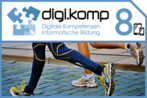 BSPEINFR11.12.13.14.15.2-4Klassenprojekt "Ausdauer"Ausdauertraining mit "runtastic".BEEHMSP21.22.23.24.26.2-4Klassenprojekt "Ausdauer"Ausdauertraining mit "runtastic".BUGWMESL31.32.33.34.37.2-4Klassenprojekt "Ausdauer"Ausdauertraining mit "runtastic".DGSPHmob41.42.43.44.48.2-4Nr.Inhalt (Kursname, Aufgabe, Ziel)Inhalt (Kursname, Aufgabe, Ziel)LogoLogoFächerFächerFächerFächerFächerB.FelderFelderFelderFelderKlEHBildbearbeitungFotos aufnehmen und bearbeiten.BildbearbeitungFotos aufnehmen und bearbeiten.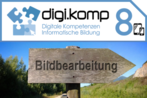 BSPEINFR11.12.13.14.15.1-2BildbearbeitungFotos aufnehmen und bearbeiten.BildbearbeitungFotos aufnehmen und bearbeiten.BEEHMSP21.22.23.24.26.1-2BildbearbeitungFotos aufnehmen und bearbeiten.BildbearbeitungFotos aufnehmen und bearbeiten.BUGWMESL31.32.33.34.37.1-2BildbearbeitungFotos aufnehmen und bearbeiten.BildbearbeitungFotos aufnehmen und bearbeiten.DGSPHmob41.42.43.44.48.1-2LautstärkenmessungSchutz vor Lärm am ArbeitsplatzLautstärkenmessungSchutz vor Lärm am Arbeitsplatz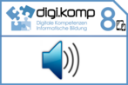 BSPEINFR11.12.13.14.15.4LautstärkenmessungSchutz vor Lärm am ArbeitsplatzLautstärkenmessungSchutz vor Lärm am ArbeitsplatzBEEHMSP21.22.23.24.26.4LautstärkenmessungSchutz vor Lärm am ArbeitsplatzLautstärkenmessungSchutz vor Lärm am ArbeitsplatzBUGWMESL31.32.33.34.37.4LautstärkenmessungSchutz vor Lärm am ArbeitsplatzLautstärkenmessungSchutz vor Lärm am ArbeitsplatzDGSPHmob41.42.43.44.48.4ZeiterfassungWie viel Zeit braucht man für die Hausübung braucht, kann man auch mit Apps erfassen.ZeiterfassungWie viel Zeit braucht man für die Hausübung braucht, kann man auch mit Apps erfassen.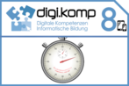 BSPEINFR11.12.13.14.15.2-3ZeiterfassungWie viel Zeit braucht man für die Hausübung braucht, kann man auch mit Apps erfassen.ZeiterfassungWie viel Zeit braucht man für die Hausübung braucht, kann man auch mit Apps erfassen.BEEHMSP21.22.23.24.26.2-3ZeiterfassungWie viel Zeit braucht man für die Hausübung braucht, kann man auch mit Apps erfassen.ZeiterfassungWie viel Zeit braucht man für die Hausübung braucht, kann man auch mit Apps erfassen.BUGWMESL31.32.33.34.37.2-3ZeiterfassungWie viel Zeit braucht man für die Hausübung braucht, kann man auch mit Apps erfassen.ZeiterfassungWie viel Zeit braucht man für die Hausübung braucht, kann man auch mit Apps erfassen.DGSPHmob41.42.43.44.48.2-3WegbeschreibungHier erstellt man u.a. eine eigene Karte in den Google Maps und markiert darauf den Schulweg. WegbeschreibungHier erstellt man u.a. eine eigene Karte in den Google Maps und markiert darauf den Schulweg. 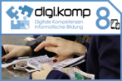 BSPEINFR11.12.13.14.15.1-2WegbeschreibungHier erstellt man u.a. eine eigene Karte in den Google Maps und markiert darauf den Schulweg. WegbeschreibungHier erstellt man u.a. eine eigene Karte in den Google Maps und markiert darauf den Schulweg. BEEHMSP21.22.23.24.26.1-2WegbeschreibungHier erstellt man u.a. eine eigene Karte in den Google Maps und markiert darauf den Schulweg. WegbeschreibungHier erstellt man u.a. eine eigene Karte in den Google Maps und markiert darauf den Schulweg. BUGWMESL31.32.33.34.37.1-2WegbeschreibungHier erstellt man u.a. eine eigene Karte in den Google Maps und markiert darauf den Schulweg. WegbeschreibungHier erstellt man u.a. eine eigene Karte in den Google Maps und markiert darauf den Schulweg. DGSPHmob41.42.43.44.48.1-2SpionageSmartphone oder Kamera mit GPS Funktion sind von Vorteil, wenn man in dieser Aufgabe die eigenen Mitschüler "ausspionieren" möchte. SpionageSmartphone oder Kamera mit GPS Funktion sind von Vorteil, wenn man in dieser Aufgabe die eigenen Mitschüler "ausspionieren" möchte. 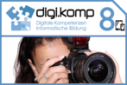 BSPEINFR11.12.13.14.15.1SpionageSmartphone oder Kamera mit GPS Funktion sind von Vorteil, wenn man in dieser Aufgabe die eigenen Mitschüler "ausspionieren" möchte. SpionageSmartphone oder Kamera mit GPS Funktion sind von Vorteil, wenn man in dieser Aufgabe die eigenen Mitschüler "ausspionieren" möchte. BEEHMSP21.22.23.24.26.1SpionageSmartphone oder Kamera mit GPS Funktion sind von Vorteil, wenn man in dieser Aufgabe die eigenen Mitschüler "ausspionieren" möchte. SpionageSmartphone oder Kamera mit GPS Funktion sind von Vorteil, wenn man in dieser Aufgabe die eigenen Mitschüler "ausspionieren" möchte. BUGWMESL31.32.33.34.37.1SpionageSmartphone oder Kamera mit GPS Funktion sind von Vorteil, wenn man in dieser Aufgabe die eigenen Mitschüler "ausspionieren" möchte. SpionageSmartphone oder Kamera mit GPS Funktion sind von Vorteil, wenn man in dieser Aufgabe die eigenen Mitschüler "ausspionieren" möchte. DGSPHmob41.42.43.44.48.1GeoGebra auf TabletsHier geht es nicht nur darum, GeoGebra auf dem Tablet zu installieren. Die SchülerInnen müssen sich auch mit den Rechten auseinander setzen, welche GeoGebra und ähnliche Applikationen benötigen.GeoGebra auf TabletsHier geht es nicht nur darum, GeoGebra auf dem Tablet zu installieren. Die SchülerInnen müssen sich auch mit den Rechten auseinander setzen, welche GeoGebra und ähnliche Applikationen benötigen.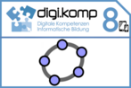 BSPEINFR11.12.13.14.15.2GeoGebra auf TabletsHier geht es nicht nur darum, GeoGebra auf dem Tablet zu installieren. Die SchülerInnen müssen sich auch mit den Rechten auseinander setzen, welche GeoGebra und ähnliche Applikationen benötigen.GeoGebra auf TabletsHier geht es nicht nur darum, GeoGebra auf dem Tablet zu installieren. Die SchülerInnen müssen sich auch mit den Rechten auseinander setzen, welche GeoGebra und ähnliche Applikationen benötigen.BEEHMSP21.22.23.24.26.2GeoGebra auf TabletsHier geht es nicht nur darum, GeoGebra auf dem Tablet zu installieren. Die SchülerInnen müssen sich auch mit den Rechten auseinander setzen, welche GeoGebra und ähnliche Applikationen benötigen.GeoGebra auf TabletsHier geht es nicht nur darum, GeoGebra auf dem Tablet zu installieren. Die SchülerInnen müssen sich auch mit den Rechten auseinander setzen, welche GeoGebra und ähnliche Applikationen benötigen.BUGWMESL31.32.33.34.37.2GeoGebra auf TabletsHier geht es nicht nur darum, GeoGebra auf dem Tablet zu installieren. Die SchülerInnen müssen sich auch mit den Rechten auseinander setzen, welche GeoGebra und ähnliche Applikationen benötigen.GeoGebra auf TabletsHier geht es nicht nur darum, GeoGebra auf dem Tablet zu installieren. Die SchülerInnen müssen sich auch mit den Rechten auseinander setzen, welche GeoGebra und ähnliche Applikationen benötigen.DGSPHmob41.42.43.44.48.2InformationssicherheitHier erfährt man u.a. wie eine Firewall funktioniertInformationssicherheitHier erfährt man u.a. wie eine Firewall funktioniert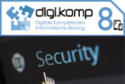 BSPEINFR11.12.13.14.15.2InformationssicherheitHier erfährt man u.a. wie eine Firewall funktioniertInformationssicherheitHier erfährt man u.a. wie eine Firewall funktioniertBEEHMSP21.22.23.24.26.2InformationssicherheitHier erfährt man u.a. wie eine Firewall funktioniertInformationssicherheitHier erfährt man u.a. wie eine Firewall funktioniertBUGWMESL31.32.33.34.37.2InformationssicherheitHier erfährt man u.a. wie eine Firewall funktioniertInformationssicherheitHier erfährt man u.a. wie eine Firewall funktioniertDGSPHmob41.42.43.44.48.2EinzellerGeißeltierchen, Wurzelfüßer, Wimperntierchen, Augentierchen, Pantoffeltierchen... Sie sind Einzeller. Die Schüler wählen einen Einzeller, sammeln zu diesem Informationen und erstellen daraus ein Video.EinzellerGeißeltierchen, Wurzelfüßer, Wimperntierchen, Augentierchen, Pantoffeltierchen... Sie sind Einzeller. Die Schüler wählen einen Einzeller, sammeln zu diesem Informationen und erstellen daraus ein Video.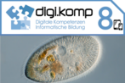 BSPEINFR11.12.13.14.15.2EinzellerGeißeltierchen, Wurzelfüßer, Wimperntierchen, Augentierchen, Pantoffeltierchen... Sie sind Einzeller. Die Schüler wählen einen Einzeller, sammeln zu diesem Informationen und erstellen daraus ein Video.EinzellerGeißeltierchen, Wurzelfüßer, Wimperntierchen, Augentierchen, Pantoffeltierchen... Sie sind Einzeller. Die Schüler wählen einen Einzeller, sammeln zu diesem Informationen und erstellen daraus ein Video.BEEHMSP21.22.23.24.26.2EinzellerGeißeltierchen, Wurzelfüßer, Wimperntierchen, Augentierchen, Pantoffeltierchen... Sie sind Einzeller. Die Schüler wählen einen Einzeller, sammeln zu diesem Informationen und erstellen daraus ein Video.EinzellerGeißeltierchen, Wurzelfüßer, Wimperntierchen, Augentierchen, Pantoffeltierchen... Sie sind Einzeller. Die Schüler wählen einen Einzeller, sammeln zu diesem Informationen und erstellen daraus ein Video.BUGWMESL31.32.33.34.37.2EinzellerGeißeltierchen, Wurzelfüßer, Wimperntierchen, Augentierchen, Pantoffeltierchen... Sie sind Einzeller. Die Schüler wählen einen Einzeller, sammeln zu diesem Informationen und erstellen daraus ein Video.EinzellerGeißeltierchen, Wurzelfüßer, Wimperntierchen, Augentierchen, Pantoffeltierchen... Sie sind Einzeller. Die Schüler wählen einen Einzeller, sammeln zu diesem Informationen und erstellen daraus ein Video.DGSPHmob41.42.43.44.48.2Nr.Inhalt (Kursname, Aufgabe, Ziel)Inhalt (Kursname, Aufgabe, Ziel)LogoLogoFächerFächerFächerFächerFächerB.FelderFelderFelderFelderKlEHFacebookWie oft bist du auf Facebook? Hast du deine wirklichen Daten angegeben? Welche Gefahren lauern auf Facebook? Wie gut schützt du deine Privatsphäre?FacebookWie oft bist du auf Facebook? Hast du deine wirklichen Daten angegeben? Welche Gefahren lauern auf Facebook? Wie gut schützt du deine Privatsphäre?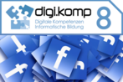 BSPEINFR11.12.13.14.15.2-3FacebookWie oft bist du auf Facebook? Hast du deine wirklichen Daten angegeben? Welche Gefahren lauern auf Facebook? Wie gut schützt du deine Privatsphäre?FacebookWie oft bist du auf Facebook? Hast du deine wirklichen Daten angegeben? Welche Gefahren lauern auf Facebook? Wie gut schützt du deine Privatsphäre?BEEHMSP21.22.23.24.26.2-3FacebookWie oft bist du auf Facebook? Hast du deine wirklichen Daten angegeben? Welche Gefahren lauern auf Facebook? Wie gut schützt du deine Privatsphäre?FacebookWie oft bist du auf Facebook? Hast du deine wirklichen Daten angegeben? Welche Gefahren lauern auf Facebook? Wie gut schützt du deine Privatsphäre?BUGWMESL31.32.33.34.37.2-3FacebookWie oft bist du auf Facebook? Hast du deine wirklichen Daten angegeben? Welche Gefahren lauern auf Facebook? Wie gut schützt du deine Privatsphäre?FacebookWie oft bist du auf Facebook? Hast du deine wirklichen Daten angegeben? Welche Gefahren lauern auf Facebook? Wie gut schützt du deine Privatsphäre?DGSPHmob41.42.43.44.48.2-3VerkaufsgesprächeStellt euch vor, ihr arbeitet in einem Elektronikfachhandel und sollt ein bestimmtes Produkt verkaufen. Sammelt Argumente, die für dieses Gerät sprechen und haltet das Verkaufsgespräch in einem Video fest! VerkaufsgesprächeStellt euch vor, ihr arbeitet in einem Elektronikfachhandel und sollt ein bestimmtes Produkt verkaufen. Sammelt Argumente, die für dieses Gerät sprechen und haltet das Verkaufsgespräch in einem Video fest! 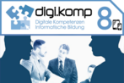 BSPEINFR11.12.13.14.15.1-2VerkaufsgesprächeStellt euch vor, ihr arbeitet in einem Elektronikfachhandel und sollt ein bestimmtes Produkt verkaufen. Sammelt Argumente, die für dieses Gerät sprechen und haltet das Verkaufsgespräch in einem Video fest! VerkaufsgesprächeStellt euch vor, ihr arbeitet in einem Elektronikfachhandel und sollt ein bestimmtes Produkt verkaufen. Sammelt Argumente, die für dieses Gerät sprechen und haltet das Verkaufsgespräch in einem Video fest! BEEHMSP21.22.23.24.26.1-2VerkaufsgesprächeStellt euch vor, ihr arbeitet in einem Elektronikfachhandel und sollt ein bestimmtes Produkt verkaufen. Sammelt Argumente, die für dieses Gerät sprechen und haltet das Verkaufsgespräch in einem Video fest! VerkaufsgesprächeStellt euch vor, ihr arbeitet in einem Elektronikfachhandel und sollt ein bestimmtes Produkt verkaufen. Sammelt Argumente, die für dieses Gerät sprechen und haltet das Verkaufsgespräch in einem Video fest! BUGWMESL31.32.33.34.37.1-2VerkaufsgesprächeStellt euch vor, ihr arbeitet in einem Elektronikfachhandel und sollt ein bestimmtes Produkt verkaufen. Sammelt Argumente, die für dieses Gerät sprechen und haltet das Verkaufsgespräch in einem Video fest! VerkaufsgesprächeStellt euch vor, ihr arbeitet in einem Elektronikfachhandel und sollt ein bestimmtes Produkt verkaufen. Sammelt Argumente, die für dieses Gerät sprechen und haltet das Verkaufsgespräch in einem Video fest! DGSPHmobBO41.42.43.44.48.1-2GefühlschaosEs herrscht Gefühlschaos! Die Gefühle müssen den Gesichtsausdrücken zugeordnet werden. Anschließend soll eine Tonaufnahme gestaltet werden, in der eine Gefühlsgruppe zum Ausdruck gebracht wird.GefühlschaosEs herrscht Gefühlschaos! Die Gefühle müssen den Gesichtsausdrücken zugeordnet werden. Anschließend soll eine Tonaufnahme gestaltet werden, in der eine Gefühlsgruppe zum Ausdruck gebracht wird.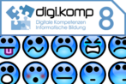 BSPEINFR11.12.13.14.15.1-2GefühlschaosEs herrscht Gefühlschaos! Die Gefühle müssen den Gesichtsausdrücken zugeordnet werden. Anschließend soll eine Tonaufnahme gestaltet werden, in der eine Gefühlsgruppe zum Ausdruck gebracht wird.GefühlschaosEs herrscht Gefühlschaos! Die Gefühle müssen den Gesichtsausdrücken zugeordnet werden. Anschließend soll eine Tonaufnahme gestaltet werden, in der eine Gefühlsgruppe zum Ausdruck gebracht wird.BEEHMSP21.22.23.24.26.1-2GefühlschaosEs herrscht Gefühlschaos! Die Gefühle müssen den Gesichtsausdrücken zugeordnet werden. Anschließend soll eine Tonaufnahme gestaltet werden, in der eine Gefühlsgruppe zum Ausdruck gebracht wird.GefühlschaosEs herrscht Gefühlschaos! Die Gefühle müssen den Gesichtsausdrücken zugeordnet werden. Anschließend soll eine Tonaufnahme gestaltet werden, in der eine Gefühlsgruppe zum Ausdruck gebracht wird.BUGWMESL31.32.33.34.37.1-2GefühlschaosEs herrscht Gefühlschaos! Die Gefühle müssen den Gesichtsausdrücken zugeordnet werden. Anschließend soll eine Tonaufnahme gestaltet werden, in der eine Gefühlsgruppe zum Ausdruck gebracht wird.GefühlschaosEs herrscht Gefühlschaos! Die Gefühle müssen den Gesichtsausdrücken zugeordnet werden. Anschließend soll eine Tonaufnahme gestaltet werden, in der eine Gefühlsgruppe zum Ausdruck gebracht wird.DGSPHmob41.42.43.44.48.1-2Morgen im ChatAnhand zweier Chat-Dialoge sollen die Schüler verschiedene Aufgaben bearbeiten und sich folglich der Gefahren und Risiken die im Chat bzw. im Umgang mit fremden Personen lauern, bewusst werden.Morgen im ChatAnhand zweier Chat-Dialoge sollen die Schüler verschiedene Aufgaben bearbeiten und sich folglich der Gefahren und Risiken die im Chat bzw. im Umgang mit fremden Personen lauern, bewusst werden.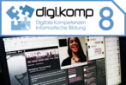 BSPEINFR11.12.13.14.15.1Morgen im ChatAnhand zweier Chat-Dialoge sollen die Schüler verschiedene Aufgaben bearbeiten und sich folglich der Gefahren und Risiken die im Chat bzw. im Umgang mit fremden Personen lauern, bewusst werden.Morgen im ChatAnhand zweier Chat-Dialoge sollen die Schüler verschiedene Aufgaben bearbeiten und sich folglich der Gefahren und Risiken die im Chat bzw. im Umgang mit fremden Personen lauern, bewusst werden.BEEHMSP21.22.23.24.26.1Morgen im ChatAnhand zweier Chat-Dialoge sollen die Schüler verschiedene Aufgaben bearbeiten und sich folglich der Gefahren und Risiken die im Chat bzw. im Umgang mit fremden Personen lauern, bewusst werden.Morgen im ChatAnhand zweier Chat-Dialoge sollen die Schüler verschiedene Aufgaben bearbeiten und sich folglich der Gefahren und Risiken die im Chat bzw. im Umgang mit fremden Personen lauern, bewusst werden.BUGWMESL31.32.33.34.37.1Morgen im ChatAnhand zweier Chat-Dialoge sollen die Schüler verschiedene Aufgaben bearbeiten und sich folglich der Gefahren und Risiken die im Chat bzw. im Umgang mit fremden Personen lauern, bewusst werden.Morgen im ChatAnhand zweier Chat-Dialoge sollen die Schüler verschiedene Aufgaben bearbeiten und sich folglich der Gefahren und Risiken die im Chat bzw. im Umgang mit fremden Personen lauern, bewusst werden.DGSPHmob41.42.43.44.48.1Kaufen im InternetDeine FreundInnen haben eine xxxx Tasche. Deine Mutter würde dir gerne eine kaufen, hat sie aber in den umliegenden Geschäften nicht bekommen. Ihr beschließt die Tasche über das Internet zu kaufen. Deine Mutter bittet dich selber danach zu suchen und die Preise zu vergleichen.Kaufen im InternetDeine FreundInnen haben eine xxxx Tasche. Deine Mutter würde dir gerne eine kaufen, hat sie aber in den umliegenden Geschäften nicht bekommen. Ihr beschließt die Tasche über das Internet zu kaufen. Deine Mutter bittet dich selber danach zu suchen und die Preise zu vergleichen.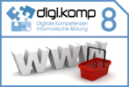 BSPEINFR11.12.13.14.15.2Kaufen im InternetDeine FreundInnen haben eine xxxx Tasche. Deine Mutter würde dir gerne eine kaufen, hat sie aber in den umliegenden Geschäften nicht bekommen. Ihr beschließt die Tasche über das Internet zu kaufen. Deine Mutter bittet dich selber danach zu suchen und die Preise zu vergleichen.Kaufen im InternetDeine FreundInnen haben eine xxxx Tasche. Deine Mutter würde dir gerne eine kaufen, hat sie aber in den umliegenden Geschäften nicht bekommen. Ihr beschließt die Tasche über das Internet zu kaufen. Deine Mutter bittet dich selber danach zu suchen und die Preise zu vergleichen.BEEHMSP21.22.23.24.26.2Kaufen im InternetDeine FreundInnen haben eine xxxx Tasche. Deine Mutter würde dir gerne eine kaufen, hat sie aber in den umliegenden Geschäften nicht bekommen. Ihr beschließt die Tasche über das Internet zu kaufen. Deine Mutter bittet dich selber danach zu suchen und die Preise zu vergleichen.Kaufen im InternetDeine FreundInnen haben eine xxxx Tasche. Deine Mutter würde dir gerne eine kaufen, hat sie aber in den umliegenden Geschäften nicht bekommen. Ihr beschließt die Tasche über das Internet zu kaufen. Deine Mutter bittet dich selber danach zu suchen und die Preise zu vergleichen.BUGWMESL31.32.33.34.37.2Kaufen im InternetDeine FreundInnen haben eine xxxx Tasche. Deine Mutter würde dir gerne eine kaufen, hat sie aber in den umliegenden Geschäften nicht bekommen. Ihr beschließt die Tasche über das Internet zu kaufen. Deine Mutter bittet dich selber danach zu suchen und die Preise zu vergleichen.Kaufen im InternetDeine FreundInnen haben eine xxxx Tasche. Deine Mutter würde dir gerne eine kaufen, hat sie aber in den umliegenden Geschäften nicht bekommen. Ihr beschließt die Tasche über das Internet zu kaufen. Deine Mutter bittet dich selber danach zu suchen und die Preise zu vergleichen.DGSPHmob41.42.43.44.48.2Verkaufen im InternetInformiere dich bei eBay über die Modalitäten eines Online-Verkaufs, und bearbeite die Aufgaben des Arbeitsblattes! Verkaufen im InternetInformiere dich bei eBay über die Modalitäten eines Online-Verkaufs, und bearbeite die Aufgaben des Arbeitsblattes! 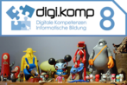 BSPEINFR11.12.13.14.15.1Verkaufen im InternetInformiere dich bei eBay über die Modalitäten eines Online-Verkaufs, und bearbeite die Aufgaben des Arbeitsblattes! Verkaufen im InternetInformiere dich bei eBay über die Modalitäten eines Online-Verkaufs, und bearbeite die Aufgaben des Arbeitsblattes! BEEHMSP21.22.23.24.26.1Verkaufen im InternetInformiere dich bei eBay über die Modalitäten eines Online-Verkaufs, und bearbeite die Aufgaben des Arbeitsblattes! Verkaufen im InternetInformiere dich bei eBay über die Modalitäten eines Online-Verkaufs, und bearbeite die Aufgaben des Arbeitsblattes! BUGWMESL31.32.33.34.37.1Verkaufen im InternetInformiere dich bei eBay über die Modalitäten eines Online-Verkaufs, und bearbeite die Aufgaben des Arbeitsblattes! Verkaufen im InternetInformiere dich bei eBay über die Modalitäten eines Online-Verkaufs, und bearbeite die Aufgaben des Arbeitsblattes! DGSPHmob41.42.43.44.48.1Produce a Cartoon with Comics HeadIn diesem Kurs schreiben die Schüler und Schülerinnen einen Dialog zum Thema "Outdoor adventure", den sie anschließend in einen Comic einbinden.Produce a Cartoon with Comics HeadIn diesem Kurs schreiben die Schüler und Schülerinnen einen Dialog zum Thema "Outdoor adventure", den sie anschließend in einen Comic einbinden.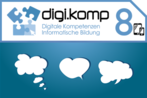 BSPEINFR11.12.13.14.15.1-2Produce a Cartoon with Comics HeadIn diesem Kurs schreiben die Schüler und Schülerinnen einen Dialog zum Thema "Outdoor adventure", den sie anschließend in einen Comic einbinden.Produce a Cartoon with Comics HeadIn diesem Kurs schreiben die Schüler und Schülerinnen einen Dialog zum Thema "Outdoor adventure", den sie anschließend in einen Comic einbinden.BEEHMSP21.22.23.24.26.1-2Produce a Cartoon with Comics HeadIn diesem Kurs schreiben die Schüler und Schülerinnen einen Dialog zum Thema "Outdoor adventure", den sie anschließend in einen Comic einbinden.Produce a Cartoon with Comics HeadIn diesem Kurs schreiben die Schüler und Schülerinnen einen Dialog zum Thema "Outdoor adventure", den sie anschließend in einen Comic einbinden.BUGWMESL31.32.33.34.37.1-2Produce a Cartoon with Comics HeadIn diesem Kurs schreiben die Schüler und Schülerinnen einen Dialog zum Thema "Outdoor adventure", den sie anschließend in einen Comic einbinden.Produce a Cartoon with Comics HeadIn diesem Kurs schreiben die Schüler und Schülerinnen einen Dialog zum Thema "Outdoor adventure", den sie anschließend in einen Comic einbinden.DGSPHmob41.42.43.44.48.1-2Nr.Inhalt (Kursname, Aufgabe, Ziel)Inhalt (Kursname, Aufgabe, Ziel)LogoLogoFächerFächerFächerFächerFächerB.FelderFelderFelderFelderKlEHDarf ich vorstellen?In diesem Beispiel recherchieren die Schüler Informationen zu einer bekannten Persönlichkeit und präsentieren diese anhand eines Tellagami-Videos.Darf ich vorstellen?In diesem Beispiel recherchieren die Schüler Informationen zu einer bekannten Persönlichkeit und präsentieren diese anhand eines Tellagami-Videos.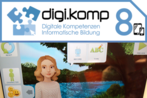 BSPEINFR11.12.13.14.15.1-2Darf ich vorstellen?In diesem Beispiel recherchieren die Schüler Informationen zu einer bekannten Persönlichkeit und präsentieren diese anhand eines Tellagami-Videos.Darf ich vorstellen?In diesem Beispiel recherchieren die Schüler Informationen zu einer bekannten Persönlichkeit und präsentieren diese anhand eines Tellagami-Videos.BEEHMSP21.22.23.24.26.1-2Darf ich vorstellen?In diesem Beispiel recherchieren die Schüler Informationen zu einer bekannten Persönlichkeit und präsentieren diese anhand eines Tellagami-Videos.Darf ich vorstellen?In diesem Beispiel recherchieren die Schüler Informationen zu einer bekannten Persönlichkeit und präsentieren diese anhand eines Tellagami-Videos.BUGWMESL31.32.33.34.37.1-2Darf ich vorstellen?In diesem Beispiel recherchieren die Schüler Informationen zu einer bekannten Persönlichkeit und präsentieren diese anhand eines Tellagami-Videos.Darf ich vorstellen?In diesem Beispiel recherchieren die Schüler Informationen zu einer bekannten Persönlichkeit und präsentieren diese anhand eines Tellagami-Videos.DGSPHmob41.42.43.44.48.1-2Gefühle komponierenMit Hilfe verschiedener Apps komponieren die Schüler auf Smartphones und/oder Tablet-PCs ein Musikstück, das ein bestimmtes Gefühl beschreiben soll.Gefühle komponierenMit Hilfe verschiedener Apps komponieren die Schüler auf Smartphones und/oder Tablet-PCs ein Musikstück, das ein bestimmtes Gefühl beschreiben soll.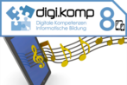 BSPEINFR11.12.13.14.15.1-2Gefühle komponierenMit Hilfe verschiedener Apps komponieren die Schüler auf Smartphones und/oder Tablet-PCs ein Musikstück, das ein bestimmtes Gefühl beschreiben soll.Gefühle komponierenMit Hilfe verschiedener Apps komponieren die Schüler auf Smartphones und/oder Tablet-PCs ein Musikstück, das ein bestimmtes Gefühl beschreiben soll.BEEHMSP21.22.23.24.26.1-2Gefühle komponierenMit Hilfe verschiedener Apps komponieren die Schüler auf Smartphones und/oder Tablet-PCs ein Musikstück, das ein bestimmtes Gefühl beschreiben soll.Gefühle komponierenMit Hilfe verschiedener Apps komponieren die Schüler auf Smartphones und/oder Tablet-PCs ein Musikstück, das ein bestimmtes Gefühl beschreiben soll.BUGWMESL31.32.33.34.37.1-2Gefühle komponierenMit Hilfe verschiedener Apps komponieren die Schüler auf Smartphones und/oder Tablet-PCs ein Musikstück, das ein bestimmtes Gefühl beschreiben soll.Gefühle komponierenMit Hilfe verschiedener Apps komponieren die Schüler auf Smartphones und/oder Tablet-PCs ein Musikstück, das ein bestimmtes Gefühl beschreiben soll.DGSPHmob41.42.43.44.48.1-2Vokabeln lernen mit QuizletQuizlet ist ein ein Online-Tool mit dem man praktisch und einfach Vokabeln lernen kann. In diesem Beispiel sollen die Schüler, auf ihrem Computer, Smartphone oder Tablet-PC, Vokabel aus "More! 2" lernen.Vokabeln lernen mit QuizletQuizlet ist ein ein Online-Tool mit dem man praktisch und einfach Vokabeln lernen kann. In diesem Beispiel sollen die Schüler, auf ihrem Computer, Smartphone oder Tablet-PC, Vokabel aus "More! 2" lernen.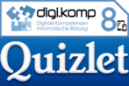 BSPEINFR11.12.13.14.15.1Vokabeln lernen mit QuizletQuizlet ist ein ein Online-Tool mit dem man praktisch und einfach Vokabeln lernen kann. In diesem Beispiel sollen die Schüler, auf ihrem Computer, Smartphone oder Tablet-PC, Vokabel aus "More! 2" lernen.Vokabeln lernen mit QuizletQuizlet ist ein ein Online-Tool mit dem man praktisch und einfach Vokabeln lernen kann. In diesem Beispiel sollen die Schüler, auf ihrem Computer, Smartphone oder Tablet-PC, Vokabel aus "More! 2" lernen.BEEHMSP21.22.23.24.26.1Vokabeln lernen mit QuizletQuizlet ist ein ein Online-Tool mit dem man praktisch und einfach Vokabeln lernen kann. In diesem Beispiel sollen die Schüler, auf ihrem Computer, Smartphone oder Tablet-PC, Vokabel aus "More! 2" lernen.Vokabeln lernen mit QuizletQuizlet ist ein ein Online-Tool mit dem man praktisch und einfach Vokabeln lernen kann. In diesem Beispiel sollen die Schüler, auf ihrem Computer, Smartphone oder Tablet-PC, Vokabel aus "More! 2" lernen.BUGWMESL31.32.33.34.37.1Vokabeln lernen mit QuizletQuizlet ist ein ein Online-Tool mit dem man praktisch und einfach Vokabeln lernen kann. In diesem Beispiel sollen die Schüler, auf ihrem Computer, Smartphone oder Tablet-PC, Vokabel aus "More! 2" lernen.Vokabeln lernen mit QuizletQuizlet ist ein ein Online-Tool mit dem man praktisch und einfach Vokabeln lernen kann. In diesem Beispiel sollen die Schüler, auf ihrem Computer, Smartphone oder Tablet-PC, Vokabel aus "More! 2" lernen.DGSPHmob41.42.43.44.48.1Möglichkeiten mit GogglesGoggles ist eine Bilderkennungs-Anwendung von Google Inc. für Smartphones und Tablet-PC. Die Schüler sollen sich mit den Vor- und Nachteilen bzw. Gefahren dieser Applikation auseinandersetzen.Möglichkeiten mit GogglesGoggles ist eine Bilderkennungs-Anwendung von Google Inc. für Smartphones und Tablet-PC. Die Schüler sollen sich mit den Vor- und Nachteilen bzw. Gefahren dieser Applikation auseinandersetzen.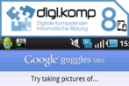 BSPEINFR11.12.13.14.15.1Möglichkeiten mit GogglesGoggles ist eine Bilderkennungs-Anwendung von Google Inc. für Smartphones und Tablet-PC. Die Schüler sollen sich mit den Vor- und Nachteilen bzw. Gefahren dieser Applikation auseinandersetzen.Möglichkeiten mit GogglesGoggles ist eine Bilderkennungs-Anwendung von Google Inc. für Smartphones und Tablet-PC. Die Schüler sollen sich mit den Vor- und Nachteilen bzw. Gefahren dieser Applikation auseinandersetzen.BEEHMSP21.22.23.24.26.1Möglichkeiten mit GogglesGoggles ist eine Bilderkennungs-Anwendung von Google Inc. für Smartphones und Tablet-PC. Die Schüler sollen sich mit den Vor- und Nachteilen bzw. Gefahren dieser Applikation auseinandersetzen.Möglichkeiten mit GogglesGoggles ist eine Bilderkennungs-Anwendung von Google Inc. für Smartphones und Tablet-PC. Die Schüler sollen sich mit den Vor- und Nachteilen bzw. Gefahren dieser Applikation auseinandersetzen.BUGWMESL31.32.33.34.37.1Möglichkeiten mit GogglesGoggles ist eine Bilderkennungs-Anwendung von Google Inc. für Smartphones und Tablet-PC. Die Schüler sollen sich mit den Vor- und Nachteilen bzw. Gefahren dieser Applikation auseinandersetzen.Möglichkeiten mit GogglesGoggles ist eine Bilderkennungs-Anwendung von Google Inc. für Smartphones und Tablet-PC. Die Schüler sollen sich mit den Vor- und Nachteilen bzw. Gefahren dieser Applikation auseinandersetzen.DGSPHmob41.42.43.44.48.1Giving DirectionsIn diesem Beispiel erklären die Schüler einem Touristen den Weg von A nach B. Dazu sollen sie zuerst einen Dialog aufnehmen und als weitere Aufgabe ein Video mit einem mobilen Endgerät drehen.Giving DirectionsIn diesem Beispiel erklären die Schüler einem Touristen den Weg von A nach B. Dazu sollen sie zuerst einen Dialog aufnehmen und als weitere Aufgabe ein Video mit einem mobilen Endgerät drehen.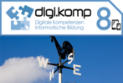 BSPEINFR11.12.13.14.15.1-2Giving DirectionsIn diesem Beispiel erklären die Schüler einem Touristen den Weg von A nach B. Dazu sollen sie zuerst einen Dialog aufnehmen und als weitere Aufgabe ein Video mit einem mobilen Endgerät drehen.Giving DirectionsIn diesem Beispiel erklären die Schüler einem Touristen den Weg von A nach B. Dazu sollen sie zuerst einen Dialog aufnehmen und als weitere Aufgabe ein Video mit einem mobilen Endgerät drehen.BEEHMSP21.22.23.24.26.1-2Giving DirectionsIn diesem Beispiel erklären die Schüler einem Touristen den Weg von A nach B. Dazu sollen sie zuerst einen Dialog aufnehmen und als weitere Aufgabe ein Video mit einem mobilen Endgerät drehen.Giving DirectionsIn diesem Beispiel erklären die Schüler einem Touristen den Weg von A nach B. Dazu sollen sie zuerst einen Dialog aufnehmen und als weitere Aufgabe ein Video mit einem mobilen Endgerät drehen.BUGWMESL31.32.33.34.37.1-2Giving DirectionsIn diesem Beispiel erklären die Schüler einem Touristen den Weg von A nach B. Dazu sollen sie zuerst einen Dialog aufnehmen und als weitere Aufgabe ein Video mit einem mobilen Endgerät drehen.Giving DirectionsIn diesem Beispiel erklären die Schüler einem Touristen den Weg von A nach B. Dazu sollen sie zuerst einen Dialog aufnehmen und als weitere Aufgabe ein Video mit einem mobilen Endgerät drehen.DGSPHmob41.42.43.44.48.1-2